Федеральное государственное бюджетное образовательное учреждение высшего         образования«РОССИЙСКИЙ ГОСУДАРСТВЕННЫЙ УНИВЕРСИТЕТ ПРАВОСУДИЯ»Рабочая программа дисциплины «Судебная статистика»Набор 2023 г. Направление подготовки/специальность: 	40.03.01		 «Юриспруденция»		(код и наименование)Профиль подготовки/специализация: Гражданско-правовой / Уголовно-правовой(наименование)Рабочая программа разработана в соответствии с требованиями ФГОС.Разработчик (-и): 	Андрюшечкина Ирина Николаевна, кандидат юридических  наук(ФИО, ученая степень, ученое звание)Рабочая программа рассмотрена и одобрена на заседании кафедры (протокол  № 9т от 22.04.2023)Зав. кафедрой Ловцов Д. А., доктор технических наук, профессор ___________(ФИО, ученая степень, ученое звание)			(подпись) 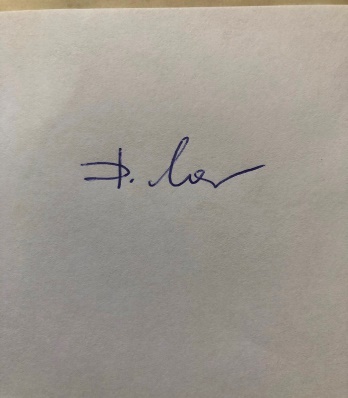 Москва2023ПРОТОКОЛ ИЗМЕНЕНИЙрабочей программы дисциплины (модуля)«судебная статистика»для набора 2023 года   на ___________уч. годАктуализация выполнена:  Андрюшечкина Ирина Николаевна, канд.юр.наук(ФИО, ученая степень, ученое звание) 	«10 » апреля 2023 г.подписьЗав. кафедрой Ловцов Д. А., доктор технических наук, профессор   (ФИО, ученая степень, ученое звание)	«_____» _________________.подписьОглавлениеАннотация рабочей программы дисциплины «Судебная статистика»Разработчик: Андрюшечкина И. Н.Цели и планируемые результаты изучения дисциплиныЦелью изучения дисциплины (модуля) является освоение компетенций (индикаторов достижения компетенций), предусмотренных рабочей программой. В совокупности с другими дисциплинами ППССЗ/ОПОП дисциплина обеспечивает формирование следующих компетенций:   Таблица 1В рамках освоения компетенций у будущих юристов формируются  теоретических знаний и практических навыков  статистической работы в сфере судопроизводства, анализа данных судебной статистики и статистики правовой сферы, организации и анализа судебной деятельности;основ системного представления о судебной статистике и ее методах изучения правовых и юридически значимых явлений в судебном производстве, структуре рассматриваемых судами дел, статистических показателях, характеризующих результаты судебной деятельности, вопросов организации ведения статистики в правоохранительных органах и сопоставимости с показателями судебной статистики в Российской Федерации, получают навыки   работы с конкретным статистическим материалом, методологическим вопросам анализа данных судебной статистики и статистической информации правоохранительных органов.	В результате изучения дисциплины каждый студент должен:Знать:положения общей теории статистики об этапах и методологии статистической работы и их применения в судебной системе;сущность обобщающих показателей судебной деятельности и судимости;способы расчета относительных показателей и средних величин, показателей вариации на основе данных регламентной статистической отчетностиобщие положения об официальном статистическом учете в Российской Федерации, основы организации официального статистического учета,  задачах статистической работы в судебной системе  и правоохранительных органах, возможностях статистического анализа в практической работе;основы анализа статистических данных;организацию ведения судебной статистики в судебной системе Российской Федерации;методы организации сбора статистических данных в судебной системе; методы обработки результатов статистического наблюдения, использования автоматизированных информационных систем автоматизированного судебного делопроизводства и судебной статистики; уметь:проводить наблюдение правовых явлений, составлять программы статистического наблюдения; исчислять различные обобщающие статистические показатели, в том числе с использованием средств офисных компьютерных приложений; строить разнообразные статистические таблицы и графики; исчислять различные обобщающие статистические показатели, в том числе с использованием средств офисных компьютерных приложенийанализировать статистические данные о деятельности судов по осуществлению правосудия, данные о преступлениях и правонарушениях и формулировать выводы и предложения, вытекающие из анализа данных;владеть  навыками:статистического наблюдения социально-правовых явлений, построения разнообразных статистических таблиц, расчета  обобщающих показателей; анализа статистических данных о результатах судебной деятельности, структуры судимости; применения возможностей MS Excel в статистической работе (приемы создания таблиц и их форматирования, написание математических формул использования  логических функции, построение диаграмм);составления программ статистического наблюдения в сфере судебного производства и программ сводок;ведения первичного статистического учета в судебном делопроизводстве в электронных картотеках, базе данных статистических карточек на подсудимого;работы со сводной статистической информацией, анализа статистической отчетности о работе судов  общей юрисдикции и судимости, арбитражных судов, осуществление расчетов обобщающих показателей;работы с программами автоматизированного судебного делопроизводства, в том числе модулями расчета статистики; ведения базы данных судимости (статистических карточек на подсудимого);поиска интересующих статистических показателей путем удаленного доступа к федеральному электронному хранилищу судебной статистики Судебного департамента при Верховном Суде Российской Федерации;работы с сайтами Судебного департамента при Верховном Суде Российской Федерации (раздел Судебная статистика), с сайтами судов в сети Интернет (раздел Судебное делопроизводство), на портале государственной автоматизированной системы правовой статистики Генеральной прокуратуры Российской Федерации (ГАС ПС), сайтом Единой межведомственной информационной статистической системы (ЕМИСС).Промежуточный  контроль: зачёт, проводится в письменной форме:Студенту на зачете предлагается  выполнение учебно-испытательного теста (не менее 10 вопросов выборочно  случайной выборкой по вариантам  с раскрытием выбранных ответом (определения и примеры), теоретический вопрос, из числа тем, рассмотренных на лекциях,  и выполнение 2-х контрольных заданий из перечня дополнительных заданий.Зачет проводится в классе персональных компьютеров. Решение практической задачи выполняется на компьютере в среде текстового процессора Word  (ответы на тест и на теоретический вопрос) и табличного процессора Excel.Ответы на вопросы и решение задачи представляются в форме файлов Word-документа и Excel-документа. Допускается использование ресурсов Интернет, учебного пособия и учебно-методического комплекса, справочно-правовых систем.Место дисциплины в структуре ППССЗ/ОПОП Учебная дисциплина  (УД)  «Судебная статистика» – обязательная дисциплина по выбору студентов в цикле Б. –  «Профессиональный цикл» ФГОС ВО по направлению подготовки 40.03.01– «Юриспруденция (Б.1.Б.12)  В Учебном плане   УД «Судебная статистика»   планируется на втором курсе в третьем семестре, 1 зачетная единица. «Судебная статистика» базируется на знаниях студентов, полученных ими при изучении учебной дисциплины «Информационные технологии в профессиональной деятельности». В свою очередь он обеспечивает изучение дисциплин  профессионального цикла, в том числе, «Криминологии», «Судебное делопроизводство», «Организация судебной деятельности»,  обеспечивает дополнительные приемы освоения для дисциплин профессионального цикла «Гражданский процесс», «Арбитражный процесс», «Административное судопроизводство» «Уголовное право. Общая часть. Особенная часть», «Уголовный процесс».Для изучения дисциплины студент ориентироваться в  базовых вопросах уголовного и административного права, организации судебной деятельности. «Судебная  статистика» предусматривает изучение основ общей теории статистики и вопросов организации ведения статистики в правоохранительных органах, судах, органах юстиции и других правоохранительных органах в Российской Федерации, обучение навыкам  работы с конкретным статистическим материалом, методологическим вопросам анализа данных судебной статистики и статистической информации правоохранительных органов. Судебная статистика рассматривается как составляющая отрасли юридической (правовой) статистики во  взаимосвязи с другими отраслями социальной статистики, а также статистикой органов юстиции, прокуратуры, других правоохранительных органов. Объем дисциплины и виды учебной работы Таблица 2.1Таблица 2.2Таблица 2.3Таблица 2.4Содержание дисциплины4.1. Текст рабочей программыТема 1. Цели и задачи курса. Предмет, метод и отрасли статистической науки. Понятие судебной статистики. Организация ведения судебной статистикиПонятие о статистике как науке. Предмет статистической науки Возникновение учета и статистики. Методы статистики. Основные категории и понятия статистики: статистическая совокупность, единица совокупности, признак, вариация, статистический показатель, система показателей. История развития судебной (правовой, юридической) статистики. Отрасли судебной статистики: уголовно-правовая, административно-правовая, гражданско-правовая. Этапы статистической работы. Официальный статистический учет и система государственной статистики (место судебной статистики). Органы государственной статистики. Понятие государственного и ведомственного статистического наблюденияОрганизация ведения судебной статистики. Нормативно-правовое регулирование вопросов статистического учета и отчетности в судебной системе.Тема 2. Статистическое наблюдение. Организация статистического наблюдения в  федеральных судах и на судебных участках мировых судейПонятие статистического наблюдения. Организация статистического наблюдения. Понятия  объекта статистического наблюдения, статистической совокупности, единицы статистической совокупности,  единицы наблюдения, единицы учета, единицы измерения. Программа статистического наблюдения. Статистический показатель и статистические признаки (качественные и количественные). Формы и виды статистического наблюдения. способы  статистического наблюдения.  Объекты статистического наблюдения уголовно-правовой статистики: преступление, уголовное дело, материал, рассматриваемый в порядке судебного контроля или исполнения приговора,  лицо, совершившее преступление, потерпевший, ущерб, причиненный преступлением. Понятие и принципы единого учета преступлений и лиц, их совершивших. Особенности объектов статистического наблюдения в гражданском и административном судопроизводстве. Первичный статистический учет и отчетность правоохранительных органов о преступности и результатах следственной работы.  Организация единого учета преступлений и лиц, их совершивших. Первичный статистический учет в судебном делопроизводстве и формирование статистической отчетности  о деятельности судов. Система статистической отчетности в судах общей юрисдикции и арбитражных судах.  Организационно-правовые основы ведения судебной статистики. Инструкции по судебному делопроизводству и ведению судебной статистики, Табель форм статистической отчетности о деятельности федеральных судов общей юрисдикции и мировых судей. Учетно-статистические документы на дела и материалы, статистическая карточка на подсудимого. Организация ведения судебной статистики в судах общей юрисдикции и органах Судебного департамента.Тема 3. Применение выборочного метода в статистических исследованияхОсновные вопросы теории выборочного наблюдения. Преимущества и недостатки выборочного метода. Понятия генеральной и выборочной совокупности, ошибки выборки. Факторы, влияющие на величину ошибки выборки. Величина дисперсии. Требование репрезентативности (представительности) выборочного массива. Приемы организации выборки (механический, серийный, типический отбор). Использование выборочного метода при организации обобщений и анализа судебной практики.Тема 4. Сводка и группировка материалов статистического наблюденияВиды статистических группировок: типологические, вариационные (структурные), аналитические. Факториальные и результативные показатели в аналитических группировках. Группировки и классификации. Вторичные группировки. Классификация уголовных дел и подсудимых по юридическим (уголовно-правовым) и описательным (криминологическим) признакам. Система статистических показателей судимости. Классификация  гражданских дел и материалов, рассматриваемых судами в порядке исполнения приговоров и решений, судебного контроля. Методы контроля полноты и достоверности статистической информации. Виды ошибок при сборе статистических данных. Формы статической сводки (централизованная, децентрализованная, смешанная). Способы представления статистических данных (табличный и графический). Требования к статистическим таблицам.  Виды статистических таблиц. Простые (территориальные, перечневые, хронологические) и комбинационные статистические таблицы.Ряды распределения, их виды. Основные характеристики рядов распределения.Понятия «частота», «частость» и  «вариант».Структура и содержание форм статистической отчетности о работе судов и судимости,  состав элементов  статистических таблиц в формах и  их взаимосвязи, юридическое содержание статистических группировок и   классификаций.Форматирование первичной статистической отчетности судов, обеспечение полноты и достоверности данных.Тема 5. Обобщающие статистические показателиПонятие абсолютных и относительных величин. Виды абсолютных величин, используемых в судебной статистике. Причины ограниченности применения абсолютных величин для возможностей анализа статистических данных. Состав обобщающих показателей. Способы исчисления относительных показателей. Формы выражения относительных величин и особенности их практического применения в судебной статистике. Виды относительных величин, применяемых в судебной статистике: отношения распределения (структуры), отношения координации, отношения динамики, отношения сравнения, отношения интенсивности, индексы. Использование относительных величин при анализе преступности, судимости, анализе судебной деятельности.Характеристика и значение средних величин в статистическом анализе для выявления типических черт массовых процессов общественной жизни. Виды средних величин и техника их вычисления на примерах  судебной статистики (средняя арифметическая, средняя арифметическая взвешенная, средняя геометрическая, среднее квадратическое отклонение, мода, медиана). Применение средних величин при анализе данных о судимости и работе судов (средний срок лишения свободы, средний возраст осужденных, средняя сумма наложенного штрафа, залога, обращенного в доход государства, средняя продолжительность рассмотрения дел и др.). Характеристика и значение средних величин в статистическом анализе для выявления типических черт массовых процессов общественной жизни.Тема 6. Графический метод представления статистических данныхВиды графиков, преимущества графического представления статистической информации. Элементы графика (геометрические знаки, пространственные и масштабные ориентиры, поле построения, заголовки и описание). Требования к построению статистических графиков. Типы диаграмм и примеры их использования для анализа судебной  статистики (точечные, линейные, гистограммы столбиковые и полосковые, секторные, фигурные). Использование графического метода для прогнозирования правовых явлений, метод экстраполяции.Тема 7. Ряды динамики и их виды.Понятие о рядах динамики. Виды рядов динамики. Моментные и интервальные ряды. Основные правила их построения и использования для анализа динамики процессов. Условия сопоставимости уровней рядов динамики. Абсолютные, относительные и средние показатели рядов динамики. Основная тенденция ряда динамики (тренд) и способы ее выявления. Изучение и измерение сезонных колебаний. Индексы сезонности. Способы преобразования рядов динамики: укрупнение, смыкание, сглаживание. Использование рядов динамики в судебной статистике. Тема 8. Статистические методы изучения взаимосвязейПонятие о статистической связи. Виды и формы связей. Сущность корреляционной связи Методы изучения статистической связи (приведения параллельных данных, аналитических группировок, графический, балансовый, индексный, корреляционно-регрессионный). Парная и множественная корреляция. Основные предпосылки и задачи применения корреляционно-регрессионного анализа. Показатели тесноты связи при линейной и нелинейной зависимости. Измерение степени тесноты корреляционной связи между двумя признаками.  Непараметрические методы определения тесноты связи  (ранговые коэффициенты корреляции).Тема 9. Изучение показателей судебной деятельности, анализ данных уголовно-правовой статистики как составной части статистики преступности, гражданско-правовой и административно-правовой судебной статистики,  судебной статистики по делам об административных правонарушениях. Статистические методы изучения судебной практики  и оценки результатов судебной деятельности.Уголовная судебная статистика и юридические науки уголовно-правового направления: уголовное право, уголовный процесс, криминология. Роль  уголовной статистики в изучении преступности. Статистическое изучение состояния преступности: уровень, структура и динамика, выявление причин и условий, способствующий совершению преступления, изучение личности преступника.  Границы достоверности статистических данных о преступности. Понятие латентной (скрытой преступности) и ее выявление статистическими методами. Соотношение регистрируемой и фактической преступности. Комплексный анализ статистической отчетности правоохранительных органов и судов при анализе состояния преступности и эффективности их работы, достоверности статистических данных.   Роль судов общей юрисдикции в едином учете  преступлений и лиц их совершивших. Изучение  результатов рассмотрения  судами уголовных дел: структуры, динамики судимости, видов уголовных наказаний, состава осужденных по демографическим и социально-экономическим показателям,  оснований  освобождения от уголовных наказаний и прекращения уголовных дел, результаты пересмотра  в апелляции и кассации.Изучение структуры гражданско-правовых  и административно-правовых споров,  результатов рассмотрения гражданских  и административных дел, удовлетворяемости исков,   заявлений и жалоб;  размеры денежных сумм, оспариваемых в судебных органах. Изучение Изучение  структуры  судебных дел об административных правонарушениях,  структура видов  административных наказаний, средние размеры административных штрафов.Оценка эффективности наказаний,  в том числе реального исполнения судебных штрафов. Эффективность назначенных уголовных и административных наказаний. Исполнение судебных штрафов.Анализ показателей статистической отчетности о работе  судов. Структура дел и материалов, рассматриваемых в судах различного уровня, движение дел в различных судебных инстанциях. Методики исчисления обобщающих показателей: оперативность осуществления правосудия, соблюдение процессуальных сроков рассмотрения и рассмотрения дел в судах, разумность общих сроков рассмотрения судебных дел. Служебная нагрузка судей, расчетная и реальная нагрузка судей дел. Показатели  обжалования судебных решений в вышестоящие судебные инстанции, качество правосудия.Вопросы сопоставимости данных судебной статистики и статистики правоохранительных органовТема 10. Автоматизированные технологии сбора и обработки судебной статистикиАвтоматизированные технологии сбора, обработки и хранения статистических данных. Проблемы одноразового ввода данных, формирование статистической отчетности на основе первичных баз данных в судебном делопроизводстве. Задачи, решаемые в подсистеме «Судебное делопроизводство и статистика» Государственной автоматизированной системы «Правосудие» для ведения судебной статистики. Программные комплексы, используемые в системе федеральных судов общей юрисдикции и на судебных участках мировых судей для формирования первичной статистической отчетности, ведения баз данных по судимости. Автоматизированные информационные системы судебного делопроизводства. Ведение баз данных судебного делопроизводства и лиц в уголовном судопроизводстве (статистических карточек на подсудимого). Алгоритмы расчета показателей статистической отчетности. Формирование первичных и сводных статистических отчетов. Формы анализа ошибок в статистической отчетности. Функциональные возможности специального программного обеспечения для свода, обработки, хранения статистической отчетности в Судебной департаменте при Верховном Суде Российской Федерации и его территориальных органах. Информационно-аналитические системы анализа данных первичного статистического учета.Использование стандартных программных пакетов для обработки статистических данных на примере табличного процессора MS Excel, являющегося приложением MS Office. Программные шаблоны форм статистической отчетности, назначение и использование. Доступ к статистической информации о деятельности судов.   Публикация данных судебной статистики на  Интернет-портале Государственной автоматизированной системы Российской Федерации «Правосудие» и доступ к федеральному хранилищу судебной статистики.4.2. Разделы и темы дисциплин, виды занятий, используемые образовательные технологииТаблица 3.1Тематический планочная форма обучения, 1-е высшее образованиеТаблица 3.2Тематический планочная форма обучения, 1-е высшее на базе СПО4.3. Практические занятияТаблица 44.4. Самостоятельная работа4.4.1. Самостоятельное изучение студентами разделов дисциплиныТаблица 54.4.2. Формы самостоятельной работыТаблица 64.4.3. Учебно-методическое обеспечение самостоятельной работы студентов1.  Российский государственный университет правосудия – Система электронного обучения Учебно-методические материалы  https://femida.raj.ru/  Методические рекомендации по выполнению практических заданий контрольной работыУчебные материалы для проведения занятий в дистанционной форме по расписанию (материалы к лекциям и практическим занятиям, размещенные в папке дисциплины Судебная статистика в Облаке РГУП) https://disk.rsuj.ru/index.php/s/M2xkDapzDTaWQif?path=%2FФакультет%20подготовки%20специалистов%20для%20судебной%20системы%2FБакалавриат%2040.03.01%20Юриспруденция5.4.4. Методические указания для студентов по освоению дисциплиныДисциплина изучается на групповых занятиях и практических занятиях (ПЗ), а также в процессе самостоятельной работы (СР). При проведении ПЗ занятий  в компьютерном классе студенты знакомятся со приемами расчета обобщающих статистических показателей специальным с использованием офисного приложения MS Excel и реальных примерах данных статистической отчетности судов общей юрисдикции Российской Федерации. В учебном процессе дисциплины используются практические занятия и самостоятельное изучение лекционного материала (лекций в электронном виде),  а также  материалов данного учебно-методического курса для выполнения теста, подготовки к зачету. Усвоение лекционного материала студент должен проверить и закрепить, ответив на предложенные ниже вопросы по каждой изученной теме.Учебно-методическое и информационное обеспечение дисциплиныУчебно-методические рекомендации по изучению дисциплиныДисциплина включает последовательное изучение тем,  двух разделов, обязательное конспектирование основных положений, как в ходе плановых учебных занятий, так и в часы самостоятельной работы. Дисциплина заканчивается зачетом. Семинарские (практические) занятияЗадача целевой установки УМЕТЬ решается в ходе ГЗ, самостоятельной и научно-исследовательской работы. Сведения, которые бакалаврам нужны для приобретения НАВЫКОВ, они получают на всех занятиях. Перечень нормативных правовых актов, актов высших судебных органов, материалов судебной практики 1. Конституция Российской Федерации (принята всенародным голосованием 12.12.1993 с изменениями, одобренными в ходе общероссийского голосования 01.07.2020).)2. Федеральный конституционный закон от 31.12.1996 № 1-ФКЗ «О судебной системе Российской Федерации»3. Федеральный конституционный закон от 28.04.1995 № 1-ФКЗ «Об арбитражных судах в Российской Федерации»4. Федеральный конституционный закон от 23.06.1999 № 1-ФКЗ «О военных судах Российской Федерации»5. Федеральный конституционный закон от 07.02.2011 N 1-ФКЗ О судах общей юрисдикции в Российской Федерации»6. Федеральный конституционный закон от 05.02.2014 № 3-ФКЗ «О Верховном Суде Российской Федерации»7. Федеральный закон от 08.01.1998 № 7-ФЗ «О Судебном департаменте при Верховном Суде Российской Федерации»9. Федеральный закон от 17.12.1998 № 188-ФЗ «О мировых судьях в Российской Федерации»10. Федеральный закон от 22.12.2008 № 262-ФЗ "Об обеспечении доступа к информации о деятельности судов в Российской Федерации"11.	Постановление Правительства Российской Федерации от 15.12.2020 № 2113 «Об утверждении Положения о государственной автоматизированной системе правовой статистики»12. Инструкция по судебному делопроизводству в районном суде, утвержденная приказом Судебного департамента при Верховном Суде Российской Федерации от 29.04.03 № 36 "Об утверждении Инструкции по судебному делопроизводству в районном суде" 13. Инструкция по судебному делопроизводству в по судебному делопроизводству в верховных судах республик, краевых и областных судах, судах городов федерального значения, судах автономной области и автономных округов, утвержденная приказом Судебного департамента при Верховном Суде Российской Федерации от 12.12.2004  № 161 /СПС КонсультантПлюс14. Приказ Генеральной прокуратуры Российской Федерации, МВД России, МЧС России, Минюста России, ФСБ России, Минэкономразвития России, ФСКН России от 29.12.2005  № 39/1070/1021/253/780/353/399 "О едином учете преступлений" (вместе с "Типовым положением о едином порядке организации приема, регистрации и проверки сообщений о преступлениях", "Положением о едином порядке регистрации уголовных дел и учета преступлений", "Инструкцией о порядке заполнения и представления учетных документов")15. Инструкция по ведению судебной статистики, утвержденная приказом Судебного департамента при Верховном Суде Российской Федерации от 25.06.2021 г. № 12416. Приказ Судебного департамента при Верховном Суде РФ от 09.10.2014 N 219 «Об утверждении Инструкции по делопроизводству в военных судах»/СПС КонсультантПлюс17 Приказ Судебного департамента при Верховном Суде Российской Федерации от 24.09.2019 № 214 «Об утверждении Инструкции по составлению статистический отчетов военных судов»  /ПИ «Право»18. Приказ Судебного департамента при Верховном Суде Российской Федерации от 25.03.2021 № 56 «Об утверждении Табеля форм статистической отчетности о деятельности военных судов и форм статистической отчетности о деятельности военных судов» /ПИ «Право»19. Приказ Судебного департамента при Верховном Суде РФ от 14.05.2015 N 125 «Об организации эксплуатации, сопровождения и развития Государственной автоматизированной системы Российской Федерации «Правосудие» и автоматизированных систем федеральных арбитражных судов»/СПС КонсультантПлюс20. Приказ Судебного департамента при Верховном Суде РФ от 25.04.2016 N 91 "Об утверждении Регламента ведения консолидированной базы данных ПИ Судимость подсистемы "Судебное делопроизводство и статистика" ГАС "Правосудие"21. Приказ Судебного департамента при Верховном Суде РФ от 01.10.2019 №  224"Об утверждении Инструкции по судебному делопроизводству в кассационных судах общей юрисдикции"/СПС КонсультантПлюс22.  Приказ Судебного департамента при Верховном Суде РФ от 01.10.2019 № 225 «Об утверждении Инструкции по судебному делопроизводству в апелляционных судах общей юрисдикции» /СПС КонсультантПлюс23. Приказ Судебного департамент от 28.12.2021  №   255 «Об утверждении статистической карточки на   подсудимого http://www.cdep.ru/index.php?id=301&item=600724. 	Приказ Судебного департамента при Верховном Суде Российской Федерации от 25.03.2021 № 56 «Об утверждении Табеля форм статистической отчетности о деятельности военных судов и форм статистической отчетности о деятельности военных судов» /ПИ «Право»25. Приказ Судебного департамента при Верховном Суде Российской Федерации от 11.04.2017 № 65 «Об утверждении Табеля форм статистической отчетности о деятельности федеральных судов общей юрисдикции, федеральных арбитражных  судов, мировых судей и судимости и форм статистической отчетности о деятельности федеральных судов общей юрисдикции, федеральных арбитражных судов, мировых судей и судимости» в редакции приказа №  80 от 18.05.2022 года «Об утверждении Табеля форм статистической отчетности о деятельности федеральных судов общей юрисдикции, федеральных арбитражных судов, мировых судей и судимости и форм статистической отчетности о деятельности федеральных судов общей юрисдикции, федеральных арбитражных судов, мировых судей и судимости». Сайт Судебного департамента, раздел «Судебная статистика» Нормативная база»     http://www.cdep.ru/index.php?id=7826. Приказ МВД России N 521, Министра обороны РФ N 402, Минздрава России N 748, Минпросвещения России N 433, ФСБ России N 259, Росгвардии N 262, ФСИН России N 598, ФТС России N 586, Генпрокуратуры России N 367, СК России N 106 от 09.07.2021 «Об утверждении форм межведомственной статистической отчетности о результатах борьбы с незаконным оборотом наркотиков»27. Указание Генпрокуратуры России и МВД России от 30.06.2022  N 361/11/1, МВД России     «О введении в действие перечней статей Уголовного кодекса Российской Федерации, используемых при формировании статистической отчетности» /СПС КонсультантПлюс28.   Указание Генпрокуратуры России и МВД России от 17.01.2023  N 11/11/1, МВД России     «О введении в действие перечней статей Уголовного кодекса Российской Федерации, используемых при формировании статистической отчетности» /СПС КонсультантПлюс5.3 Информационное обеспечение изучения дисциплины (модуля)Информационные, в том числе электронные ресурсы Университета, 
а также иные электронные ресурсы, необходимые для изучения дисциплины (модуля):Основная и дополнительная литература указана в Карте обеспеченности литературой.5.4. Методические рекомендации по подготовке  к практическим занятиям5.7.  Методические рекомендации по подготовке и выполнению различных видов самостоятельной работыВиды самостоятельной работы1. Самостоятельное изучение рекомендованной учебной литературы2. Изучение нормативных правовых актов3. Изучение документов в справочно-правовых системах по рассматриваемым темам. 4. Изучение рекомендуемых информационных ресурсов статистической информации. Совершенствование навыков работы с СПС и сервисами ГТС Интернет5. Подготовка  к  аудиторным практических занятий6. Выполнение  домашних контрольных заданий 7. Выполнение примерных заданий для подготовки к промежуточному контролю 8. Изучение вопросов, выносимых на самостоятельное изучение.6. Разработка (подготовка) реферата, доклада, выступления, проекта научной статьи на ежегодную студенческую научную конференцию РГУПФормами самостоятельной работы являются работа с  рекомендуемой учебной литературой, нормативными правовыми актами, материалами справочно-правовых систем по рассматриваемым темам, подготовка к практическим занятиям, выполнение домашних контрольных заданий,  подготовка  к зачету по контрольным вопросам, подготовка выступления, реферата или проекта научной статьи на ежегодную студенческую научную конференцию РГУП, изучение вопросов, выносимых на самостоятельное изучение.  Самостоятельное изучение рекомендованной учебной литературыСамостоятельная работа студентов по дисциплине «Судебная статистика» предназначена для более глубокого усвоения пройденного учебного материала, совершенствования навыков работы со статистическим материалом.  В отведённое для самостоятельной работы учебное время следует внимательно ознакомиться с содержанием данного Учебно-методического комплекса, получить в библиотеке основную литературу, найти с помощью СПС нормативные акты, рекомендуемые для самостоятельного изучения. Рекомендуемые нормативные правовые акты найди в СПС, сохранить в текстовом формате. Самостоятельное изучение содержания учебных разделов дисциплины и  изучение рекомендуемых информационных ресурсов целесообразно в ходе семестра сразу после соответствующих аудиторных занятий и в строгом соответствии с учебными вопросами учебной программы. Специальная, учебная и научная литератураПопаденко, Е. В. Судебная статистика : учебное пособие для среднего профессионального образования / Е. В. Попаденко. — Москва : Издательство Юрайт, 2020. — 206 с. — (Профессиональное образование). — ISBN 978-5-534-12040-0. — URL : https://urait.ru/bcode/446753Правовая статистика [Электронный ресурс]: учебник для студентов вузов, обучающихся по специальности «Юриспруденция», для курсантов и слушателей образовательных учреждений МВД/ В.Н. Демидов [и др.].— Электрон. текстовые данные.— М.: ЮНИТИ-ДАНА, 2015.— 375 c.— Режим доступа: http://www.iprbookshop.ru/34970.— ЭБС «IPRbooks», по паролюСтатистика. Учебное пособие, М.: РАП, 2009, 120 стр. ISBN: 978-5-93916-234-0 Автор: Ловцов Д.А., Богданова М.В., Михайлов М.АОсновы статистики. Учебное пособоие для среднего профессионального образования. Под редакцией Ловцова Д.А., Москва, 2017 http://op.raj.ru/pdf/osnovy_statistiki_17_cut.pdfПравовая статистика [Электронный ресурс]: учебник для студентов вузов, обучающихся по специальности «Юриспруденция», для курсантов и слуша-телей образовательных учреждений МВД/ В.Н. Демидов [и др.].— Электрон. текстовые данные.— М.: ЮНИТИ-ДАНА, 2015.— 375 c.— Режим доступа: http://www.iprbookshop.ru/34970.— ЭБС «IPRbooks», по паролюАндрияхина Н.Б. Правовая статистика [Электронный ресурс]: учебное пособие/ Андрияхина Н.Б.  – Электрон. текстовые данные. – Саратов: Научная книга, 2012. – 72 с.  – Режим доступа: http://www.iprbookshop.ru/8217 . – ЭБС «IPRbooks»,  по паролю.Дедкова И.А. Правовая статистика [Электронный ресурс]: учебное пособие/ Дедкова И.А. – Электрон. текстовые данные. – Томск: Эль Контент, Томский государственный университет систем управления и радиоэлектроники, 2012. – 116 с. . – Режим доступа: http://www.iprbookshop.ru/13896. – ЭБС «IPRbooks»,  по паролю.Организация работы аппаратов судов общей юрисдикции (районные (городские) и гарнизонные военные суды) по обеспечению судебной деятельности М.: РАП, 2010, 296 стр. ISBN: 978-5-93916-219-7 Автор: коллектив авторов http://op.raj.ru/index.php/fakultet-povysheniya-kvalifikatsii/21-bibliojudge/238-organizatsiya-raboty-apparatov-sudov-obshchej-yurisdiktsii-rajonnyeЛунеев, В. В. Юридическая статистика :учебник /В. В. Лунеев; Изд. Юридическое издательство Норма, 2022, 448 Правовая статистика : учебник и практикум для среднего профессионального образования / И. Н. Андрюшечкина, Е. А. Ковалев, Л. К. Савюк, Ю. А. Бикбулатов ; под общей редакцией Л. К. Савюка. — Москва : Издательство Юрайт, 2022. — 410 с. Профессиональное образование). — ISBN 978-5-534-04991-6. — Текст : электронный // Образовательная платформа Юрайт [сайт]. — URL: https://urait.ru/bcode/491690 Судебная статистика. Учебно-практическое пособие. Андрюшечкина И.Н., Ковалев Е.А.,  392 стр Изд. Проспект, 2013, переизд. 2014, 2015 Суд и правоохранительные органы Российской Федерации. Под ред. Ершова В.В. Учебник в 2 томах. В колл. авторов: Ермошин Г.Т., Кирсанов С.В., Мамыкин А.С., Петухов Н.А., Пронякин А.Д.- М.: Юрайт, 2015, 1-ий т. - 338 с., 2-й т. – 348 с.Правоохранительные и судебные органы России. Под ред. Петухова Н.А., Мамыкина А.С. В колл. авторов: Авдонкин В.С., Мамыкин А.С., Петухов Н.А., Бобренев В.А., Диордиева О.Н., Ермошин Г.Т., Пронякин А.Д., Цымбаренко А.Г. - М.: РГУП,  2015. 35,1 п.л.Андрюшечкина И.Н. Использование нормативно-справочной информации судебного делопроизводства для задач ведения судебной статистики // Правовая информатика. 2019. № 3. С. 21—40. DOI: 10.21681/1994-1404- 2019-3-21-40Андрюшечкина И.Н. Автоматизация ведения достоверной статистики в судебной системе // Правовая информатика. 2021. № 2. С. 15—27. DOI: 10.21681/1994-1404-2021-2-15-27.4  Андрюшечкина И.Н. Формирование нормативно-справочной информации для задач ведения уголовной судебной статистики // Правовая информатика. 2022. № 3, с. 40-50 DOI: 10.21681/1994–1404-2022–3-40-50Изучение вопросов, выносимых на самостоятельное изучение5.8. Учебно-методические рекомендации для обучающихся с ограниченными возможностями здоровья и инвалидами по освоению дисциплиныВ освоении дисциплины инвалидами и лицами с ограниченными возможностями здоровья большое значение имеет индивидуальная работа. Под индивидуальной работой подразумевается две формы деятельности: самостоятельная работа по освоению и закреплению материала; индивидуальная учебная работа в контактной форме, предполагающая взаимодействие с преподавателем (в частности, консультации), т.е. дополнительное разъяснение учебного материала и углубленное изучение материала. Индивидуальные консультации по предмету являются важным фактором, способствующим индивидуализации обучения и установлению воспитательного контакта между преподавателем и обучающимся. Индивидуальная работа может проводиться в аудиовизуальной либо в текстовой форме. Для инвалидов и лиц с ограниченными возможностями здоровья по слуху и зрению, проблемами опорно-двигательного аппарата методические материалы и задания  имеются в электронном виде,  лекционный материал основан на основной и дополнительной рекомендуемой литературе, которая имеется в доступе в электронном виде, в том числе презентации и видеоролики по дисциплине «Судебная статистика». Практические задания могут выполняться удаленно, без присутствия в аудитории, проверяться преподавателем с направлением рекомендаций в электронном виде.Форматы информации в электронном виде позволяют увеличить разрешение и шрифт. При проведение практических занятий в компьютерном классе задания имеются как в электронном виде, так и дублируются в распечатанном виде (методический комплекс).Учебно-методические материалы для самостоятельной работы обучающихся из числа инвалидов и лиц с ограниченными возможностями здоровья предоставляются в формах, адаптированных к ограничениям их здоровья и восприятия информации:В целях освоения учебной программы дисциплины инвалидами и лицами с ограниченными возможностями здоровья возможно использование специальных технических и иных средств индивидуального пользования, рекомендованных врачом-специалистом; присутствие ассистента, оказывающего обучающемуся необходимую помощь.Для освоения дисциплины (в том числе подготовки к занятиям, при самостоятельной работе) лицами с ограниченными возможностями здоровья предоставляется возможность использования учебной литературы в виде электронного документа; доступ к информационным и библиографическим ресурсам посредством сети «Интернет», справочно-правовые системы, используемые при обучении, имеют функционал настройки для слабовидящих.Материально-техническое обеспечение дисциплиныГрупповые занятия-визуализацииНа каждое из занятий-визуализаций (для введения студентов в дисциплину и в новый раздел) разработана компьютерная презентация с комплектом анимационных слайдов и видеороликов. Занятия проводятся в аудитории, которая оснащена презентационной техникой (компьютер с программой PowerPoint, программами просмотра видеороликов формата mp4 пульт дистанционного управления презентациями с лазерной указкой, радиомикрофон, проектор, экран).Практические занятия Проводятся в компьютерном классе, в котором 32 рабочих места для студентов и рабочее место преподавателя. Каждое рабочее место снабжено современным программным обеспечением (ОС MS Windows, офисные программы MSWord, MS Excel, браузеры, клиент программного обеспечения Государственной автоматизированной системы правосудия для доступа к федеральному хранилищу судебной статистики), имеет выход в Интернет. В компьютерном классе имеется презентационное оборудование.Для материально-технического обеспечения дисциплины используются специальные помещения. Специальные помещения представляют собой учебные аудитории для проведения занятий лекционного типа, занятий семинарского типа, курсового проектирования (выполнения курсовых работ), групповых и индивидуальных консультаций, текущего контроля и промежуточной аттестации, а также помещения для самостоятельной работы и помещения для хранения и профилактического обслуживания учебного оборудования.Для проведения занятий лекционного типа предлагаются наборы демонстрационного оборудования и учебно-наглядных пособий, обеспечивающие тематические иллюстрации, соответствующие рабочим программам дисциплин. Демонстрационное оборудование представлено в виде мультимедийных средств. Учебно-наглядные пособия представлены в виде экранно-звуковых средств, печатных пособий, слайд-презентаций, видеофильмов, макетов и т.д., которые применяются по необходимости в соответствии с темами (разделами) дисциплины.Для самостоятельной работы обучающихся помещения оснащены компьютерной техникой с возможностью подключения к сети «Интернет» и обеспечением доступа в электронную информационно-образовательную среду университета.Предусмотрены помещения для хранения и профилактического обслуживания учебного оборудования.Перечень специальных помещений ежегодно обновляется и отражается в справке о материально-техническом обеспечении основной образовательной программы.Состав необходимого комплекта лицензионного программного обеспечения ежегодно обновляется, утверждается и отражается в справке о материально-техническом обеспечении основной образовательной программы.Для дистанционного обучения используется:работа   на семинарах в видеоконференции (Zoom), демонстрация экрана преподавателем выполнение практических заданий,  переход на дистанционное управление (на экраны студентов) для контроля выполнения заданий или проведения консультаций.  Материалы для подготовки к семинарам и лекциям размещаются преподавателем по учебной дисциплине в облаке РГУП. Система электронного обучения на сайте РГУП, куда студентами направляются  контрольные задания на проверку преподавателю.Для инвалидов и лиц с ограниченными возможностями здоровья по слуху и зрению, проблемами опорно-двигательного аппарата методические материалы и задания  имеются в электронном виде,  лекционный материал основан на основной и дополнительной рекомендуемой литературе, которая имеется в доступе в электронном виде, в том числе презентации и видеоролики по дисциплине «Судебная статистика». Практические задания могут выполняться удаленно, без присутствия в аудитории, проверяться преподавателем с направлением рекомендаций в электронном виде.Форматы информации в электронном виде позволяют увеличить разрешение и шрифт. При проведение практических занятий в компьютерном классе задания имеются как в электронном виде, так и дублируются в распечатанном виде (методический комплекс).Карта обеспеченности литературойКафедра информационного права, информатики и математикиСпециальность 40.03.01 – «Юриспруденция». Дисциплина «Судебная статистика» Курс 2Зав. библиотекой ___________                                                                                                             Зав. кафедрой__________________ МАТЕРИАЛЫ К ПРАКТИЧЕСКИМ ЗАНЯТИЯМФОНД ОЦЕНОЧНЫХ СРЕДСТВ 8.1. Оценочные средства для текущего контроля успеваемости, промежуточной аттестации по итогам освоения дисциплиныПри подборе практического материала для иллюстрации теоретических  положений предмета учитывается уровень подготовки студентов, а также умение пользоваться компьютером. При проведении практических занятий в компьютерном классе, предусмотренных тематическими планами курса, используются прилагаемые материалы к практическим занятиям.8.2. Оценочные средстваПримерная тематика  докладов (выступлений, сообщений), рефератов, курсовых работ и научных статейАнализ состава  осужденных  в России за период 2011-2021 гг.Анализ состояния судимости в России по категориям тяжких и особотяжких преступлений.2.	Анализ состояния судимости и судебная практика назначения уголовных наказаний по наиболее распространенным видам преступлений. 3.	Анализ состояния  судимости организованной преступности в России за период  2016-2020 гг.по данным судебной статистики.4.	Анализ взяточничества в России в 2016-2021 гг.5.	Анализ состояния судимости в России за преступления в сфере незаконного оборота наркотиков, психотропных и сильно действующих веществ в России, округах и СНГ за период 2017-2021 гг.6.	Структура судимости за преступления средней и небольшой тяжести (наиболее распространенные преступления, состав осужденных по социально-депографическим характеристикам, результаты судебного рассмотрения, виды и размеры назначенных накааний).7. Статистический анализ освобождения  от уголовной ответственности и наказания.8. Анализ состояния  судимости организованной преступности в России за период  2016-2020 гг.по данным судебной статистики.Анализ  структуры коррупционных преступлений и взяточничества в России в 2016-2020 гг. (формы 10.4.1, 01.1, 10а, размещенные данные по преступлениям коррупционной направленности, размещаемые на сайте Судебного департамента.Анализ состояния судимости в России за преступления в сфере незаконного оборота наркотиков период 2016-2021 гг.  Сравнительный анализ судимости  лиц по возрастным категориям и полу. Исследование состояния судимости за компьютерные преступления. Анализ структуры и динамики числа гражданских дел  в судах общей юрисдикции.  Система статистической отчетности судов общей юрисдикции. Формирование статистических показателей по судимости (результатах рассмотрения уголовных дел по лицам). Система статистических показателей гражданского судопроизводства.  Система статистических показателей административного судопроизводства.  Первичный статистический учет в арбитражных судах.Система статистических  показателей уголовного  судопроизводства.   Система статистической отчетности в арбитражных судах. Статистический анализ деятельности арбитражных судов.    Организация статистической работы в военных судах, использование автоматизированной системы судебного делопроизводства  для ведения первичного учета и формирования статистической отчетности. Нормативно-правовое регулирование ведения судебной статистики на судебных участках мировых судей. Первичный статистический учет на судебном участке мирового судьи. Использование автоматизированного судебного делопроизводства.    Сопоставимость показателей судебной статистики и других правоохранительных органов.  Документы первичного статистического учета в судебном делопроизводстве, электронные картотеки в автоматизированной судебном делопроизводстве.    Перечни составов преступлений, используемые для статистического учета и статистической отчетности. Состав, характеристика. Нормативный порядок утверждения.  Структура справочников и классификаторов, используемых для учета в судебном делопроизводстве.  Специализированное программное обеспечение, использующееся в судебной системе для организации первичного статистического учета, формирования статистической отчетности, сбора и анализа судебной статистики .Вопросы создания единой системы классификации и кодирования  судебной информации.  Классификатор гражданских  и административных дел (принципы построения, характеристика записей, создание и изменение записей, значение для использования в автоматизированных системах судебного делопроизводства, формирования статистической отчетности, поиска дел и судебных актов, использование в информационно-аналитических системах).   Построение справочников статей УК РФ и КоАП РФ  для использования в программных изделиях ГАС «Правосудие».     Первичный статистический учет по видам судебного производства в судах областного уровня.   Первичный статистический учет по видам судебного производства в  апелляцитонных судах общей юрисдикции. Первичный статистический учет по видам судебного производства в  кассационных судах общей юрисдикции.Система показателей первичного учета  дел об административных правонарушениях. Система показателей первичного учета  уголовного  судопроизводства.Первичный статистический учет в арбитражных судах. Автоматизированные системы судебного делопроизводства в  федеральных арбитражных судах.        32.	Система статистической отчетности  федеральных арбитражных судов.33.	Статистический анализ деятельности арбитражных судов. 34.		Система показателей первичного учета, предусмотренная межведомственным приказом «О едином учете преступлений». Документы первичного статистического учета  преступлений и лиц, их совершивших.35.	Формирование статистических показателей по судимости (результатах рассмотрения уголовных дел по лицам).36. Система статистических показателей гражданского судопроизводства. Анализ структуры и динамики числа гражданских дел  в судах общей юрисдикции.37. Система показателей первичного учета, предусмотренная межведомственным приказом «О едином учете преступлений». Документы первичного статистического учета  преступлений и лиц, их совершивших.38.	Система статистических показателей административного судопроизводства.39. Система статистических показателей гражданского судопроизводства.40. Система статистических показателей административного судопроизводства.41.	Сопоставимость показателей судебной статистики судов общей юрисдикции и арбитражных судов.42.  Категории экономических споров, выделяемые в статистике арбитражных судов. 	43.	Доступ к данным судебной статистики и возможности анализа судебной практики по консолидированным сведениям по делам и судебным актам.44.	Первичный статистический учет по видам судебного производства в областрых и равных им судах.45.	Система показателей первичного учета  дел об административных правонарушениях.46.	Система показателей первичного учета гражданского  и административного судопроизводства.47	Первичный статистический учет в арбитражных судах. Автоматизированные системы судебного делопроизводства в  федеральных арбитражных судах.48.	Система статистической отчетности  федеральных арбитражных судов. Статистический анализ деятельности арбитражных судов.49.	Система статистических показателей административного судопроизводства.
Система показателей первичного учета  дел об административных правонарушениях.51. Система показателей первичного учета  уголовного  судопроизводства.52. Первичный статистический учет в арбитражных судах. Автоматизированные системы судебного делопроизводства в  федеральных арбитражных судах. Вопросы для занятий семинарского типаПонятие и  методы  статистики. Предмет и задачи судебной статистики. Организация ведения судебной статистики в России.   Отрасли судебной статистики. Основные понятия статистики: статистическая совокупность, единицы учета и наблюдения, статистический показатель и статистические признаки. Примеры из судебной статистики Цели и задачи статистического наблюдения. Объекты статистического наблюдения в судебной системе.Программа статистического наблюдения. Документы первичного статистического учета в судах, электронные картотеки судебного делопроизводства.Формы и виды статистического наблюдения Сводка и группировка статистических данных. Виды группировок.Статистические таблицы, их виды и правила построения. Структура и составные элементы статистических таблиц.Понятие и виды рядов распределения.  Линейные графики, диаграммы и статистические картыГрафическое представление рядов распределенияПонятие и виды обобщающих показателей. Абсолютные и относительные величины (примеры из судебной статистики). Виды относительных величин. Отношения распределения (структуры), координации.Относительные показатели степени сравнения, интенсивности. Примеры применения в судебной статистике. Расчет показателей преступности и судимости. Понятие индекса, виды индексов, примеры использования в судебной статистике.Формы выражения относительных величин и особенности их применения. Понятие о средних величинах и их виды. В каких случаях применяются различные виды средних? По каким показателям судебной статистики можно рассчитать средние значения.Средняя арифметическая величина простая и взвешенная. Способы  вычисления. Понятие моды и медианы.Понятие о вариации. Какова роль показателей вариации в оценке изучаемых явлений? Размах вариации. Дисперсия и среднее квадратичное отклонение. Вычисление коэффициента вариации и интерпретация его значения.Понятие о выборочном наблюдении. Приемы организации выборки.Понятие о рядах динамики. Виды рядов динамики.  Отношения динамики, расчет темпов роста, прироста цепным и базисным методами.Виды графиков, преимущества графического представления статистической информации  Типы диаграмм и примеры их использования для анализа судебной  статистики. . Графическое представление рядов распределения: полигон частот и гистограмма. Какое значение имеют ряды динамики в статистических  исследованиях Какие виды рядов динамики различают? Нормативно-правовое регулирование официального статистического учета и системы государственной статистики в Российской Федерации. Место судебной статистики в системе государственной статистики. Нормативно-правовое регулирование организация ведения судебной статистики. Автоматизированные информационные системы, обеспечивающие первичный учет, формирование статистической информации и анализ данных судебной статистики.Практические занятия по темам дисциплины «Судебная статистика» Практическое занятие  к темам «Статистическое наблюдение»,  «Сводка и группировка материалов статистического наблюдения»Цель: Ознакомиться с методикой формирования документа первичного статистического учета журнального (списочного) типа и представлением сводных  статистических данных в табличном и графическом виде.Задачи:Сформировать журнал первичного статистического учета дел об административных правонарушениях. Средствами Excel сформировать сводные статистические таблицы и сводные диаграммы по заданным  параметрам.Подготовка к выполнению заданияДля выполнения практической работы необходимо изучить темы «Статистическое наблюдение», «Сводка и группировка материалов статистического наблюдения» и усвоить основные понятия по курсу «Судебная статистика» усвоить основные понятия по темам (статистический признак, учетный показатель и его значения, структура статистической таблицы).До начала работы ознакомьтесь со структурой учетно-статистической карточки на дело об административном правонарушении, используемой в судах общей юрисдикции (форма  № 7р в Инструкции по судебному делопроизводству в районных  судах). Форму найдите в любой из доступных справочно-правовых систем (КонсультантПлюс, Гарант, Кодекс).  Откройте учетно-статистическую карточку в формате  MSWord (в виде бланка). Создайте папку на компьютере со своей фамилией,  скопируйте файл в нее.На сайте Судебного департамента (www.cdep.ru) на Интернет-портале Государственной автоматизированной системы Российской Федерации «Правосудие» (www.sudrf.ru) в разделе «Судебная статистика»  (Рис.1,2) выберите подраздел «Данные судебной статистики», содержащий сводную статистическую информацию по всем судам общей юрисдикции по годам.Найдите ссылку  на сводные статистические сведения о деятельности федеральных судов общей юрисдикции и мировых судей  за предшествующий год.Скопируйте в свою папку на рабочем компьютере  файл со сводным отчетом по  Российской Федерации  о рассмотрении дел об административных правонарушениях (форма № 1-АП) за предшествующий год и ознакомьтесь  со структурой раздела 1, характеризующим рассмотрение дел об административных правонарушениях по первой инстанции.	 По статистической информации в форме   отчета  необходимо проанализировать, какие составы административных правонарушений, предусмотренных Кодексом Российской Федерации об административных правонарушениях,  наиболее часто встречаются в практике судов. Выделить в скопированном файле в своей папке голубой заливкой  общее число рассмотренных дел,  5 наиболее часто встречающихся составов правонарушений (наибольшее значения в графе Рассмотрено).  Желтой заливкой выделить результаты рассмотрения всех дел  и результаты по 5 наиболее распространенным составам. Зеленой заливкой выделить виды назначенных наказаний по общему числу дел об административных правонарушениях и по 5 наиболее распространенным составам.С Интернет-портала ГАС «Правосудие» перейдите на сайт районного суда по месту Вашего жительства (или на суд, в котором проходили практику). На сайте сформируйте список дел об административных правонарушениях, находившихся  в производстве суда, вступивших в законную силу в предшествующем году.  Рекомендации по формированию списка:Выберите раздел «Судебное делопроизводство», далее – «Поиск информации по делам». Выберите картотеку  «Первая инстанция. Административные дела».  Задайте поиск по датам  вступления в законную силу за предшествующий  год. Результаты поиска  отобразите на экране  для Печати. Создайте файл в MS WORD, сделайте  несколько  скриншотов экрана с фрагментами списка дел об административных правонарушениях (фрагменты должны содержать не менее  пяти  составов правонарушений по статьям КоАП  и  не менее трех различных результатов рассмотрения).Рекомендации по созданию скриншотовНа экране  расположите фрагмент, который хотите зафиксировать. Нажмитекнопку PrtSc «printscreen» и вставьте изображение в текстовой файл  MSWord.На практическом занятии будет смоделирован (в упрощенном виде) первичный учет дел об административных правонарушениях в районном суде, на основе которого будут автоматически с использованием возможностей MSExcel сформированы статистические таблицы по аналогии со структурой регламентного статистического отчета по форме, утвержденной Судебным департаментом при Верховном Суде Российской Федерации..Исходные данные к заданиюЗначимые для учета дел об административном правонарушении статистические признаки (учетные показатели), тип поля данных и возможный перечень значений статистических признаков приведены в таблице 1 											Таблица 1Примечание. Статистические признаки определяют названия столбцов «Журнала учета дел об административных правонарушениях за ХХХХ год»,  которая будет сформирована в MSExcel. Тип поля необходим для установления формата ячеек в соответствующем столбце и обеспечения корректности занесения значений признаков выбором значений из справочников.Порядок выполнения задания1. Создание документа Открыть новый файл в приложении MS Excel и сохранить файл в папку СТУДЕНТЫ, далее выбрать  папку Вашего курса и группы, указать в имени файла свою  фамилию. Ввести на листе 1 название документа первичного учета «Журнал учета дел об административных правонарушениях за ХХХХ год», имя Листа 1 переименовать в «БДжурнал».2.Создание полей базы данных  Журнал учета дел об административных  правонарушенияхВвести последовательно название статистических признаков из таблицы 1 как названия столбцов. Рекомендации	Названия столбцов должны быть введены последовательно в ячейки без пропуска столбцов (иначе не будет воспринята программой MS Excel как одна база данных).3. Создание справочников статистических признаков (учетных показателей)В конце таблицы  справа, формируем последний столбец «Справочники», в котором будут находится списки значений показателей, которые должны будут выбираться для конкретных записей по делам.   В ячейки столбца (сверху вниз) последовательно вносим  наименования статистических  признаков (названия столбцов таблицы, тип поля данных у которых - «список», под ними указываем  перечень возможных значений этих признаков, в каждой ячейке отдельное значение). Возможные значения указаны в  столбце «Перечень значений статистических признаков» Таблицы 1. В результате столбец «Справочники» будет иметь примерно такой вид:Для  заполнения значения  «Статья КоАП РФ» необходимо определить составы правонарушений, подведомственных суду и подсудные районным судам, задав соответствующие условия поиска по Кодексу об административных правонарушениях Российской Федерации  в справочно-правовой системе «Консультант Плюс» или другой доступной  справочно-правовой системе. Рекомендации:Определите по положениям Общей части КоАП РФ, признаки отнесения составов правонарушений к подсудности районных судов. Формирование описания составов правонарушений по КоАП РФНеобходимо отобрать не менее пяти составов административных правонарушений в  КоАП РФ. В санкциях отобранные статьи должны содержать различные виды наказаний, хотя бы по одному составу административных правонарушений должны предусматривать административный арест, административный штраф, приостановление деятельности и выдворение. Отобранные составы административных правонарушений – часть и  номер статьи КоАП РФ, диспозицию и санкции  скопировать из справочно-правовой системы и поместить в таблице на вспомогательном листе, переименовав его «Статьи КоАП».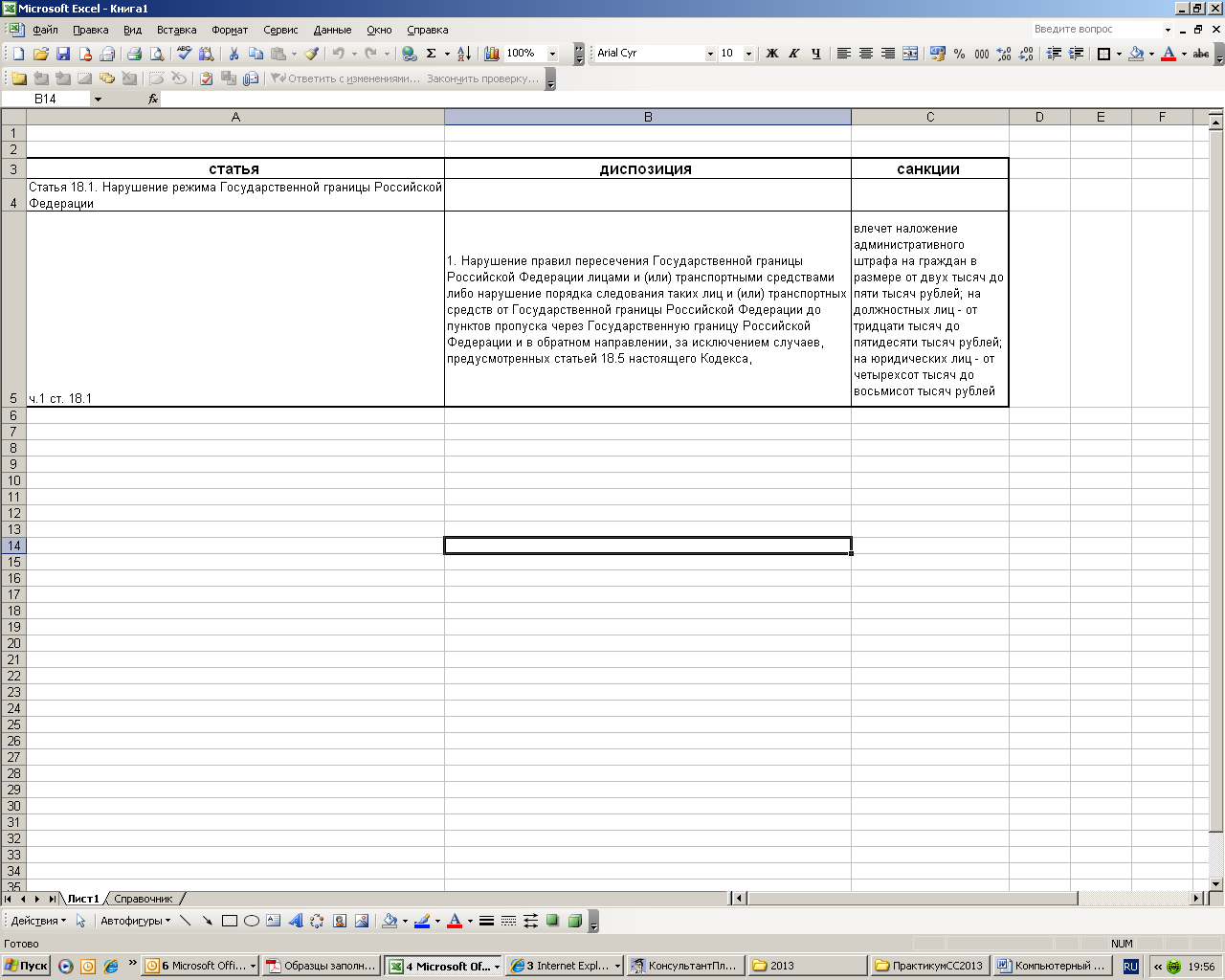 После таблицы с записями составов правонарушений создает таблицу «Справочник составов КоАП РФ»Для субъектов составов правонарушений, имеющих различный  статуса лица (физическое – гражданин, должностное лицо или юридическое лицо, указанных в диспозиции статьи, могут быть предусмотрены различные санкции, что следует учитывать  при внесении записей по конкретному делу и для описания условий логического контроля заполнения Журнала дел об административных правонарушений.Определить для каждой указанной статьи КоАП РФ и соответствующего по статусу субъекта  состава административного правонарушения допустимые виды наказаний, размеры штрафов или сроков административного ареста.  Выбранные составы правонарушений в таблице систематизируем – для каждого субъекта указываем определенные в санкциях виды административных наказаний и их размер. Пример для ч.1 ст. 18.1 КоАП РФ (в  редакции Федерального закона от 21.12.2009 №  336-ФЗ).Ч.1 ст. 18.1 КоАП РФ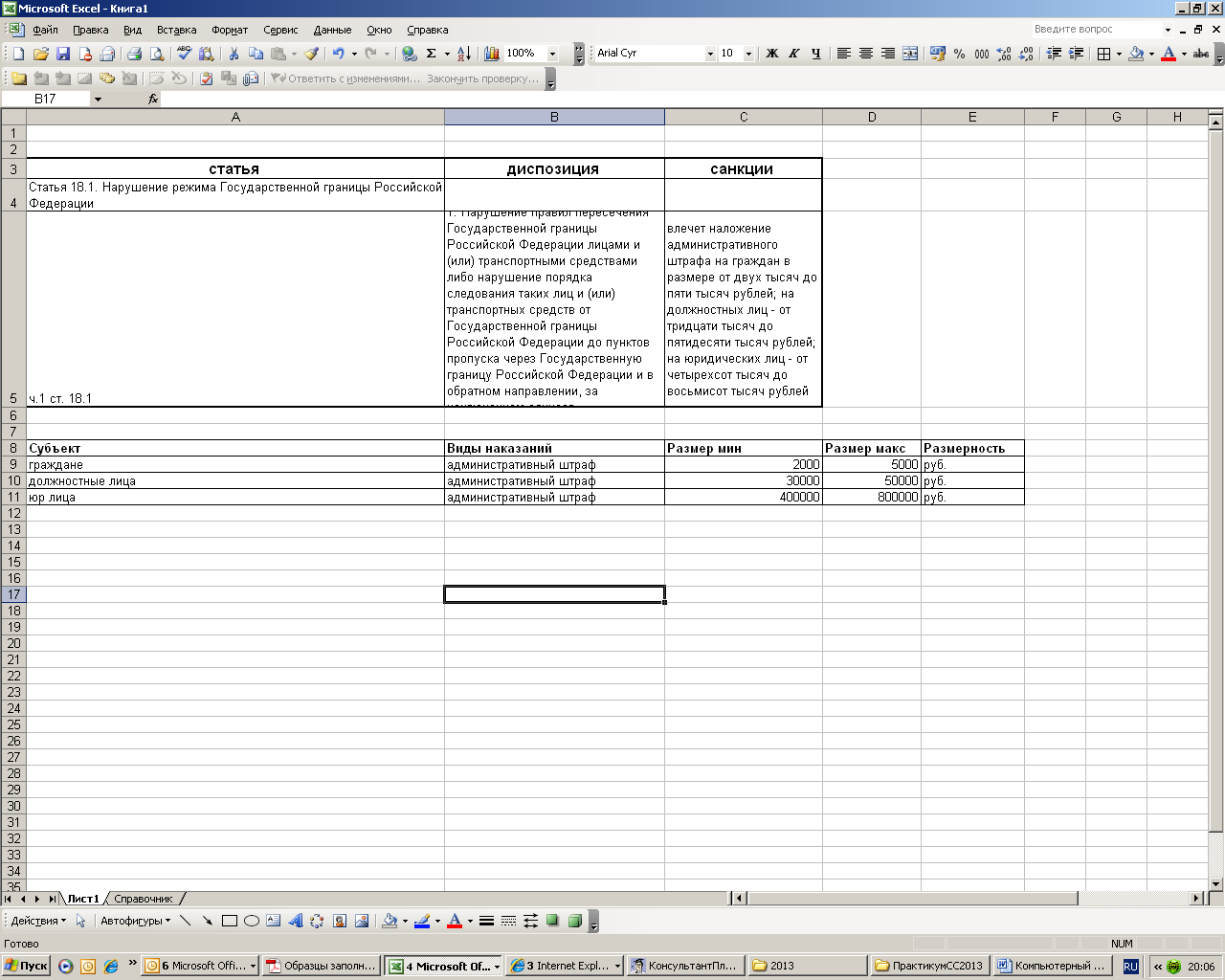 Если состав правонарушения содержит в санкции дополнительные наказания для конкретных субъектов правонарушения, то такие наказания и их размеры указываются также в отдельных дополнительных столбцах таблицы.Замечание. Под  субъектом  правонарушения «гражданин» в диспозициях статей КоАП РФ понимаются физические лица, не имеющие статуса должностного лица или не являющиеся предпринимателями без образования юридического лица, то есть в соответствии со справочником значений «иные физические лица».Отобранные и систематизированные составы административных правонарушений по Особенной части КоАП РФ внесите в столбец «Справочники», справочник «Статьи КоАП РФ (только номера статей с частями КоАП РФ). Виды административных наказаний для статистических  признаков (столбцов) «Вид основного наказания», «Вид дополнительного наказания» указываем по КоАП РФ, воспользовавшись текстом кодекса в любой из установленных справочно-правовых систем (КонсультантПлюс, Гарант, Кодекс). Поскольку дополнительные административные наказания предусмотрены  не  во всех санкциях  составов правонарушений, то в справочник «Видов административных наказаний»  последней записью вносим значение «не предусмотрено».Формирование списковВ столбцах статистических признаков, тип поля данных которых - список, формируем выбор из списка допустимых значений, находящихся в  столбце «Справочник».  Выделяем первую свободную ячейку столбца с названием статистического признака, тип поля данных у которого - «список» (например, под признаком «Статус лица»). В меню выбираем  Данные – Проверка – Тип данных - Список. Запрашивается диапазон источника данных. В столбце «Справочник» выделяем диапазон ячеек – все возможные значения соответствующего статистического признака и подтверждаем (кнопка ОК). После этого на выделенной ячейке появится значок выпадающего списка, а при его нажатии можно просмотреть список допустимых значений признака. Пример. 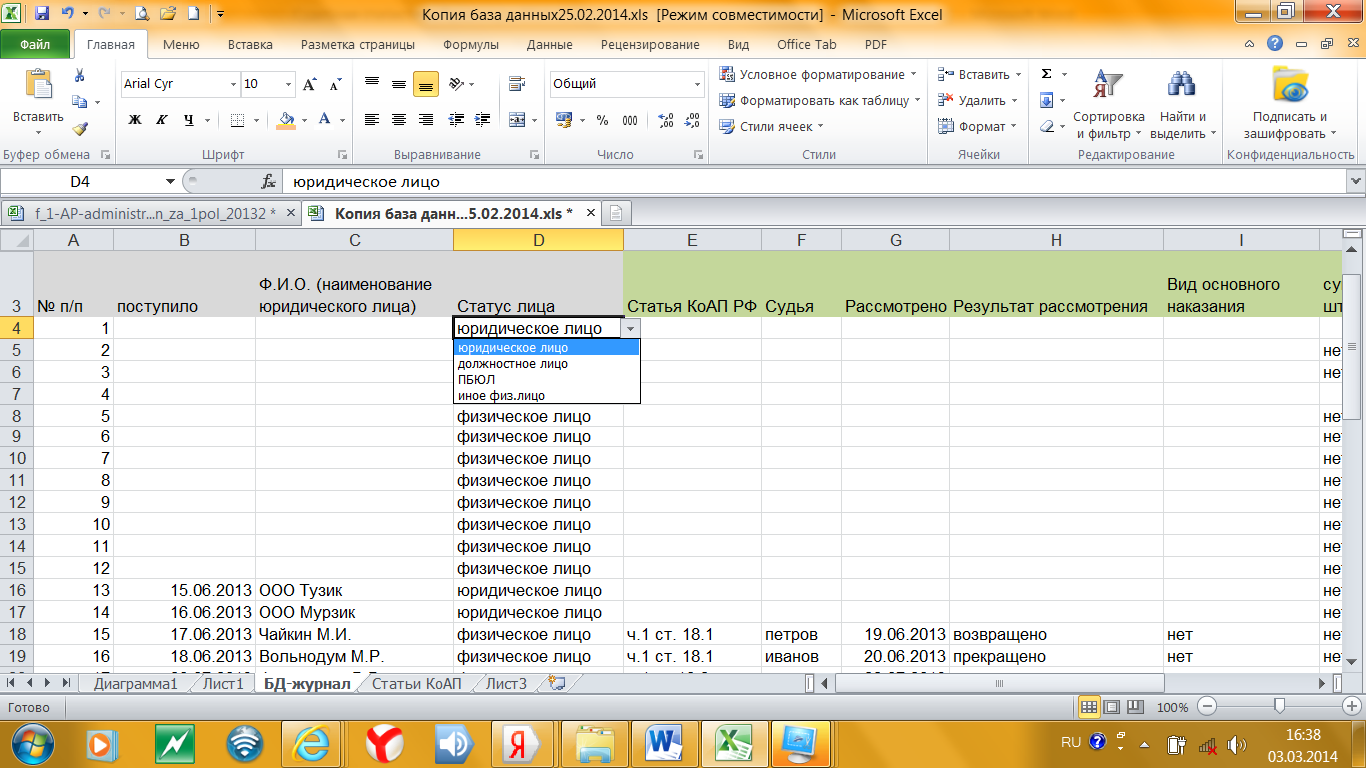 Созданный формат ячейки скопируйте на весь столбец (на 40 записей). Аналогично установите форматы для столбцов «Статус лица», «Статья КоАП РФ» «Судья», «Результат рассмотрения». Аналогичный формат выбора из списка следует установить  на столбцы «Вид основного наказания» и «Вид дополнительного наказания».  Однако предварительно  необходимо установить на ячейки данных столбцов логические условия (выполнить п.5).  После установления логических условий наложите формат выбора из списка на данные два столбца.Внимание! Нарушение указанного порядка действий  приведет к невозможности сохранить логические условие (если сначала создать выбор из списка, и на этих же ячейках создавать логическое условие, то будет действовать проверка, что данные в ячейке должны  соответствовать  только значениям списка).Постановка логических условийДля обеспечения корректности записей ставим логические условия на значения в столбцах. Взаимосвязанными по каждому делу об административных правонарушениях являются значения показателя «Результат рассмотрения» со значениями показателей «Вид основного наказания», «Вид дополнительного наказания», «Сумма штрафа», «Срок ареста». Таким образом, условия должны быть введены в ячейках значений четырех показателей «Вид основного наказания», «Вид дополнительного наказания», «Сумма штрафа», «Срок ареста». Логические условия позволят проверить корректность указания вида наказания при соответствующем результате  рассмотрения дела, а суммы штрафа и срока ареста – от вида основного наказания – штрафа или административного ареста.Для создания логического условия используется функция ЕСЛИ. Выделяем первую пустую ячейку столбца «Вид основного наказания» (по  строке с  номером №1)   На «панели инструментов» нажимаем кнопку fx , далее в «категории» выбрать «логические» и в них из списка функций выбираем функцию ЕСЛИ. Появляется окно ввода условий. В строку окна ввода «Лог_выражение» ввести логическое условие в виде: {адрес первой пустой ячейки столбца «Результат рассмотрения»} = "Назначено административное наказание";в строке окна  ввода«если истина» - записать "выберите из списка", а в строке окна  ввода «если ложь» указать "нет", ОК. 	Данное логическое условие имеет следующие содержание: если по делу будет результат рассмотрения – назначено административное наказание, то необходимо учесть назначенное основное наказание – выбрать его из возможных значений созданного справочника, если же будет любой иной результат рассмотрения – дело прекращено производством, возвращено для устранения недостатков, передано по подсудности или подведомственности, то данных в столбце «Вид основного наказания» не должно быть – должно быть проставлено значение НЕТ.Внимание! Текст значения признака, вносимый в строку окна ввода «Лог_выражение» должен полностью совпадать с его текстом в «Справочнике». Если, например, в «Справочнике» значение признака «Результат рассмотрения» - «Назначено административное наказание» Вы сократили как «назн. админ. наказ.», то точно в таком же виде оно должно быть введено в строку окна ввода «Лог_выражение». 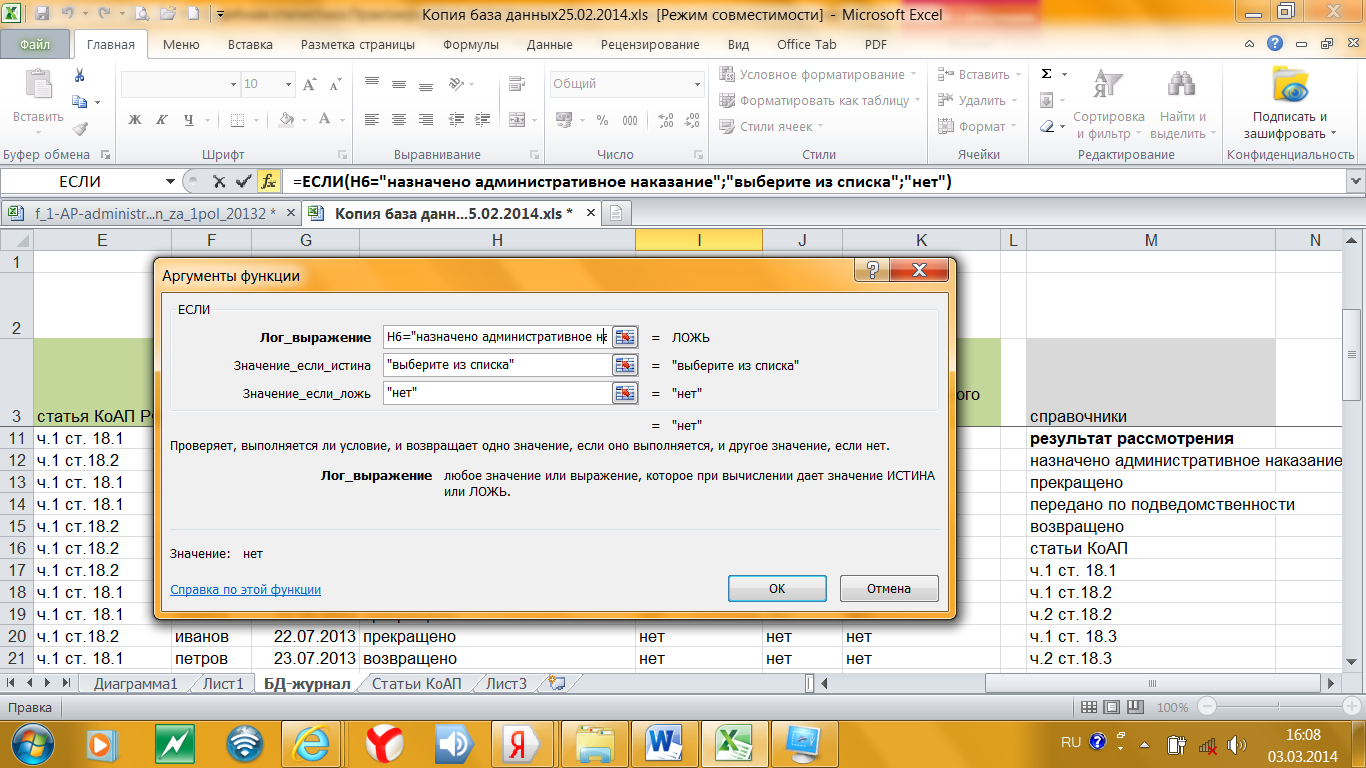 выбранными статьями КоАП РФ.Рекомендуется не  вносить в формулу точный текст значения справочника в логическое условие, а ссылаться на ячейку, в которой это значение введено в справочнике. В записи логического условия надо указать (кликнуть) на ячейку со значением в справочнике. Обратите внимание, что ячейка должна иметь признак постоянной (знаки $ должны быть перед наименованием строки и столбца, например, $X$4), чтобы при протягивании – копировании формулы вниз по строкам, ссылка на ячейку в логическом условии оставалось неизменным.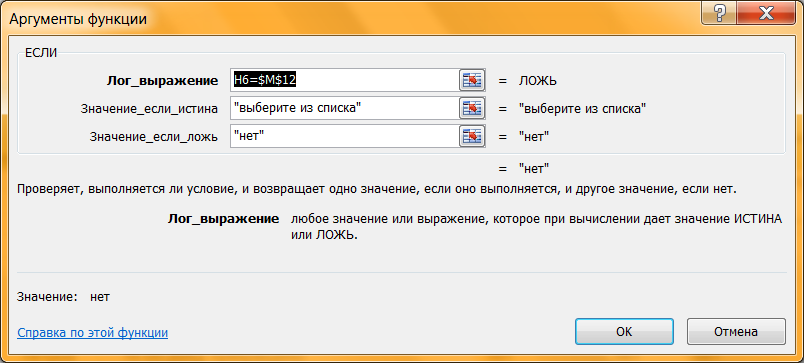 После сохранения созданного логического условия проверьте корректность его выполнения. Если в ячейке столбца «Результат рассмотрения» значение статистического признака будет определено как «Назначено административное наказание», то в соответствующей строке столбца «Вид основного наказания» появится запись «выберите из списка», а если другой результат, то значение «нет».После ввода логического условия  в первую пустую ячейку столбца «Вид основного наказания», копируем его на все 40 ячеек данного столбца (внесенные формулы протягиваются  «автозаполнением» на 40 записей).Далее аналогично записываем формулу логического условия в столбец «Срок ареста». При установкелогического условия в первую пустую ячейку столбца «Срок ареста» в строку окна ввода «Лог_выражение» ввести логическое условие в виде: {адрес первой пустой ячейки столбца «Вид основного наказания»} = "Административный арест"; в строке окна  ввода «если истина» - записать "укажите количество суток", а в строке окна  ввода «если ложь» указать "нет", ОК. Внесенную в первую пустую ячейку столбца «Срок ареста»  формулу протянуть «автозаполнением» на 40 записей.Далее аналогично записываем формулу логического условия в столбец «Сумма штрафа».  При установкелогического условия в первую пустую ячейку столбца «Сумма штрафа» в строку окна ввода «Лог_выражение» ввести логическое условие в виде: {адрес первой пустой ячейки столбца «Вид основного наказания»} = "Административный штраф";в строке окна  ввода «если истина» - записать " укажите сумму ", а в строке окна  ввода «если ложь» указать "нет", ОК. Внесенную в первую пустую ячейку столбца «Сумма штрафа»  формулу протянуть «автозаполнением» на 40 записей.Формирование условия для столбца «Срок основного наказания» будет более сложным, поскольку срок наказания может быть определен для нескольких видов основных административных наказаний:  арест, обязательные работы, лишение права, приостановление деятельности.Аналогичное условие выставляем на столбец «Срок дополнительного наказания».При выборе из выпадающего списка столбца «Вид основного наказания» значения «Административный арест», в соответствующей строке столбца «Срок основного административного наказания» появится запись  "укажите размер", а при выборе из выпадающего списка столбца «Вид основного наказания» значения «Административный штраф», в соответствующей строке столбца «Сумма штрафа» появится запись  "укажите сумму ". Вместо этих записей   при заполнении записей по делам в  журнале необходимо будет указать срок выбранного наказания и сумму штрафа в соответствии со статьями КоАП РФ. После записи логических условий и копирования на все записи убедитесь, что  при выборе соответствующего значения в столбце «Результат рассмотрения»,  менялось значение  в столбцах «Вид основного наказания», «Вид дополнительного наказания». Если логическое условие работает правильно, на ячейки данных двух столбцов наложите формат выбора из списка (выбирайте значения, соответствующие основным или дополнительным административным наказаниям) Установка проверки датУстанавливаем  проверку на значения дат  в столбцах «Поступило», «Рассмотрено» в пределах года. В Меню Данные – Проверка – Тип данных - Дата  имеется возможность задать диапазон допустимых значений (например, в пределах ХХХХ года). Это обеспечивает  корректность первичных данных, так как значения дат, не входящие в заданный диапазон, занести будет нельзя.После установки формата ячейки с проверкой даты (внешне ячейка не изменится) скопируйте формат на весь столбец. В любой из ячеек столбца введите дату, не входящую в заданный диапазон. Появится сообщение об ошибке. Закрепление областей на листе MS Excel Закрепить область шапки таблицы-базы данных (наименования столбцов) и столбец “№ п/п”, чтобы при движении вниз и вправо эти области были неподвижны. Для этого выделить крайнюю ячейку в левом верхнем углу под строкой с шапкой таблицы и столбцом «№  п/п». Выделенная ячейка «отделяет» подвижную область от закрепляемой неподвижной области. Далее выполнить команду в меню Окно – Закрепить области.Заполнение журнала записями по деламЗаполняем «Журнал учета дел об административных правонарушениях за ХХХХ год» данными (вносим 40 различных записей по делам). Порядковые номера заносим «автозаполнением» (выделить диапазон двух значений и  протянуть вниз за правый нижний угол). «Автозаполнением» можно заносить даты поступления и рассмотрения, исполнения. В столбцах, в которых тип данных определен как «список» («Статус лица», «Статья КоАП РФ», «Судья», «Результат рассмотрения», «Вид основного наказания», «Вид дополнительного наказания») значения признаков выбираем случайным образом из выпадающего списка, но так, чтобы в «Журнале учета дел об административных правонарушениях за ХХХХ год» равномерно присутствовали все значения признаков и вносимые данные каждой записи по делу по строке  были корректными – соответствовали КоАП РФ. Сведения по делам вносить построчно, по каждому делу, сверяясь с выбранной по данному делу диспозицией и санкцией статьи КоАП РФ.Формирование сводных таблицПорядок формирования сводных таблиц. Необходимо выделить диапазон ячеек вместе с наименованиями столбцов без столбца «Справочники». Столбец «Справочники» можно скрыть. В меню выбираем  Данные - Сводная таблица. Далее работать с мастером подсказок и дойти пошагово до выбора Макета.Макет таблицы является статистической программой сводки.  В Макете выберите, какой показатель будет формировать строки, какой - столбцы, по какому показателю обсчитываются данные. Наименования показателей перетаскиваются в таблицу мышкой.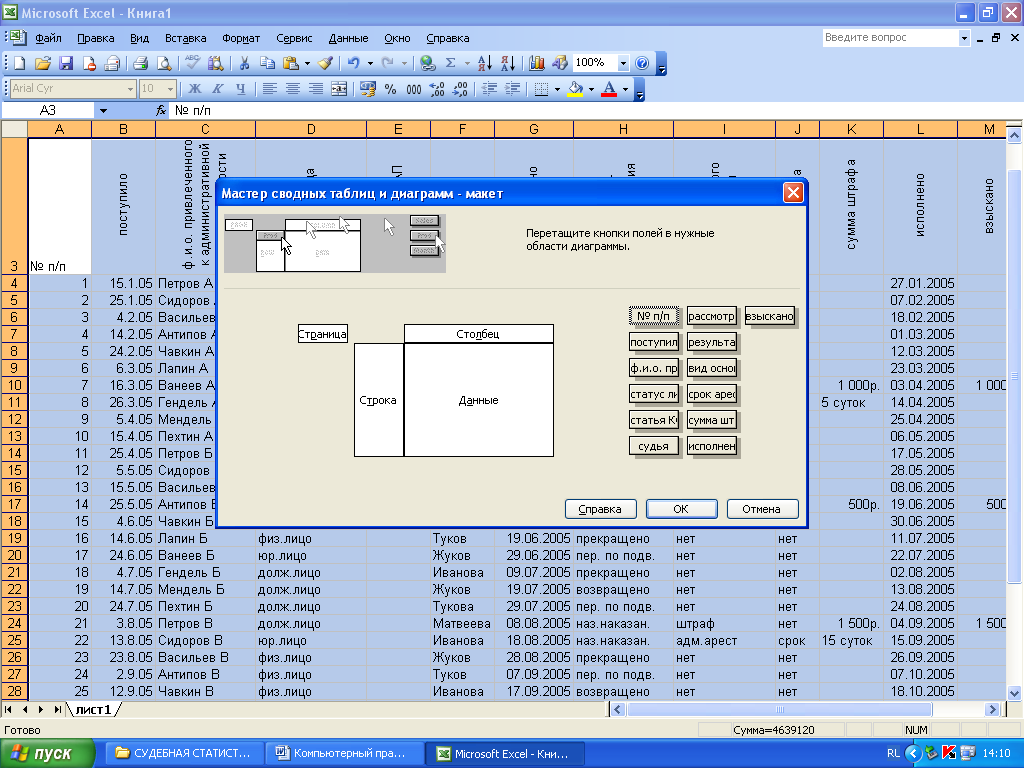 Рис.4. Вид макета таблицы.По имеющейся базе даных необходимо сформировать семь сводных таблиц и  и соответствующие им сводные диаграммы.Замечание. Диаграмма формируется одновременно автоматически (отметить в окне «Мастер сводных таблиц и диаграмм» «сводная диаграмма (со сводной таблицей)»). Размещать сводную таблицу на отдельном листе Excel. Формирование сводных таблиц и сводных диаграмм к ним по различным макетамРезультаты рассмотрения дел по судьям Показатель «Судья» перетащить  в строки, а «Результат рассмотрения»  в столбцы. В поле «Данные» перетащить показатель «Рассмотрено», так как таблица будет формироваться по делам, имеющим дату рассмотрения. После того, как сводная таблица сформирована, перетащить неиспользуемые в диаграмме и таблице  учетные показатели  Списка полей к заголовку (где имеется запись «перетащите сюда элементы данных»). Сформируйте диаграмму.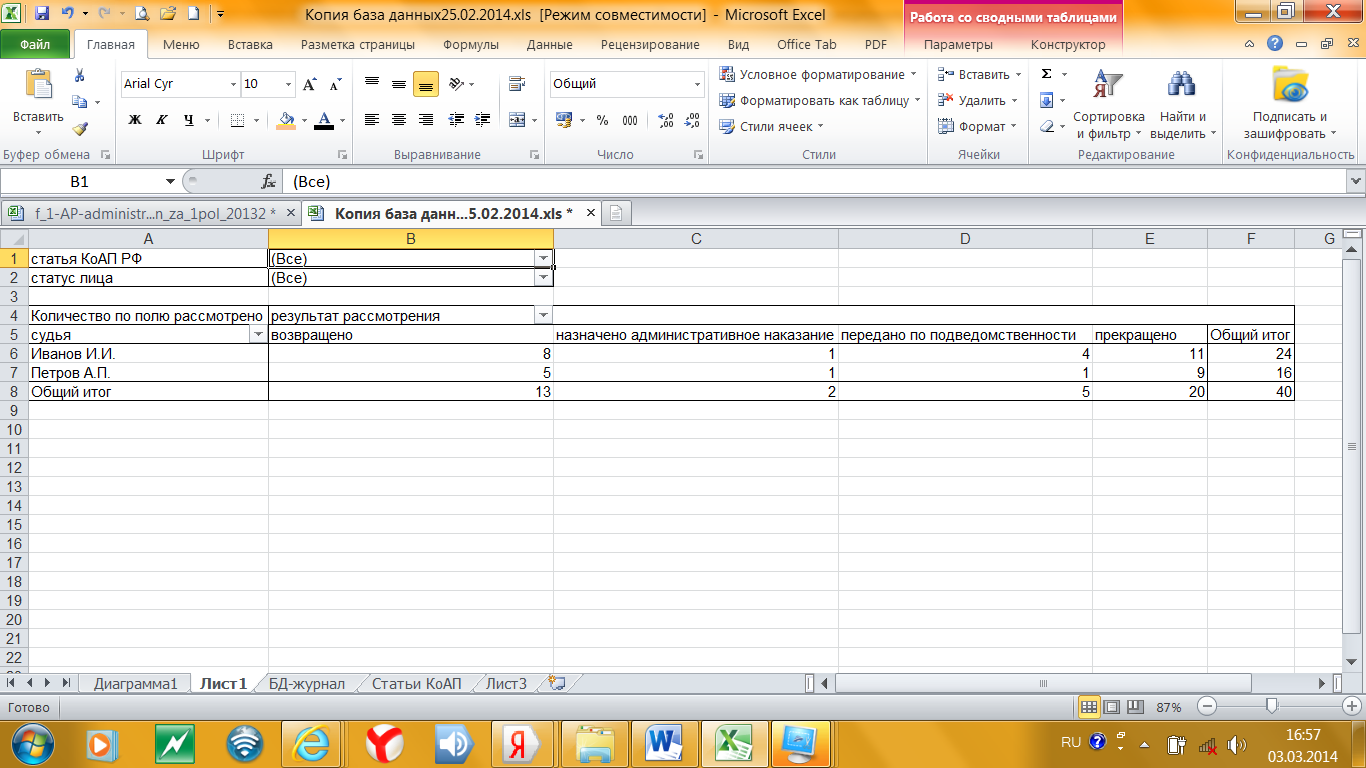 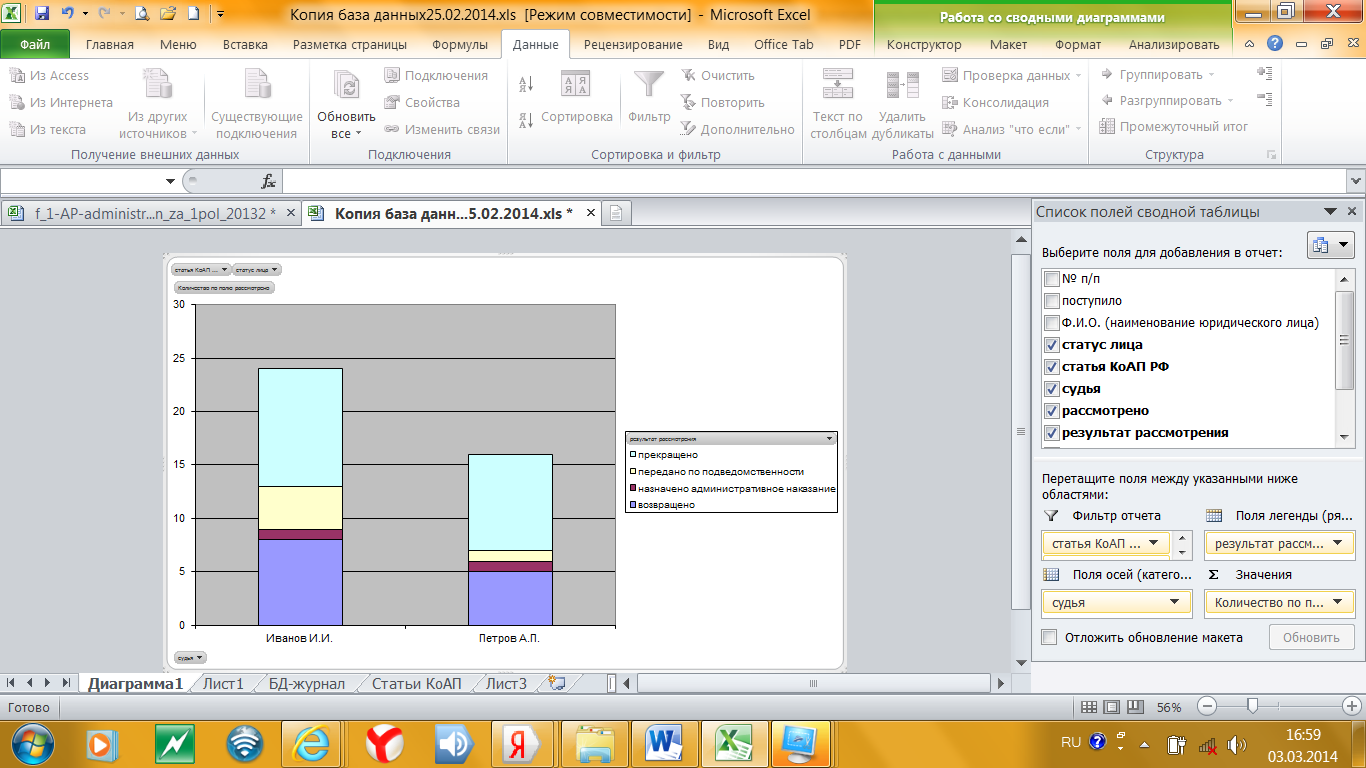 Замечание. Для формирования следующих таблиц  возвращаемся на лист, где находится база данных «Журнал учета дел об административных правонарушениях за ХХХХгод»  и повторяем операции по формированию следующих сводной таблицы и диаграммы. Виды  основных наказаний по статьям КоАПВ Макете в строки перетаскиваем  «Статьи КоАП», в столбцы – «Вид основного наказания». В поле «Данные» помещается показатель «Рассмотрено». Сформировать диаграмму. Не отображать в сводном отчете и диаграмме записи, где отсутствует вид наказания (дела, по которым иной результат рассмотрения). Для этого со значений «пусто» снять «галочку».  Из списка полей неиспользованные в макете учетные показатели перетащите  сводную таблицу для использования в качестве фильтров – Судья, Статус лица, Дополнительное наказание. Аналогично сформируйте сводную таблицу и диаграмму, отражающую назначение дополнительных наказаний по статьям.Суммы штрафов, наложенные по статьям КоАП РФ, средние суммы штрафовСтолбец будет один, поэтому в Макете в столбцы  показатель помещать не надо. В строках – показатель «Статья КоАП». Показатель «Сумма штрафов» помещаем в «Данные». В отличие от предыдущих таблиц  в «Данных» надо выбрать Тип операции «Сумма», а не «Количество» (выбирается двойным щелчком левой  клавишей  мыши по метке «Количество»).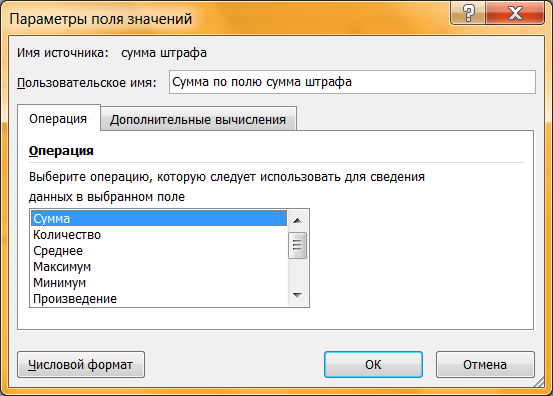  Сформировать диаграмму. В поля  фильтров поместите учетные показатели Судья, Статус лица.В столбцы добавьте  поле «Статус лица» - сводная диаграммы будет представлять распределение сумм штрафов, назначенных по статьям КоАП РФ по статусу лиц.Внимание! Если сумма штрафов не считается, значит,  формат значений в столбце «Сумма штрафа» нечисловой, необходимо проверить, чтобы в ячейках стояли только цифры и формат ячеек был выбран «Числовой». Для формирования сводной таблицы и диаграммы по средними суммами штрафов строем аналогичный макет, но выбирается операция «Среднее».Виды  основных наказаний по статусу привлеченного лица В  поля для фильтров поместите  учетные показатели Статья КоАП, Судья.Сформируйте аналогичную таблицу и диаграмму для дополнительных наказаний по статусу лица.   Внесите изменения в готовую сводную диаграмму, изменив ее на Статьи КоАП по статусу привлеченных лиц к административной ответственности. Изменение первичных данных (карточное представление)  и корректировка первичных данныхВставьте в журнал представление данных в виде экранной формы (карточку на дело).Меню-Данные-Форма.  Войдите в «Критерии»  Найдите  дело № 38, измените результат рассмотрения и, соответственно, вид и размер административного наказания.   Обновите данные в созданных сводных таблицах и  диаграммах (выполните Операцию «Обновить»).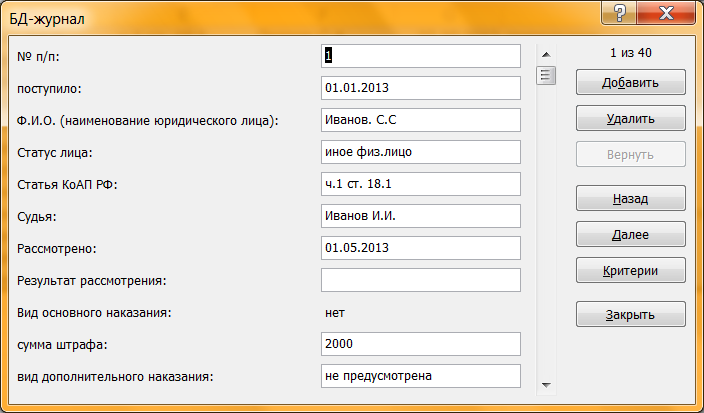 Детализация  сводных данныхПерейдите на лист со сводной таблицей с результатами рассмотрения дел по судьям.  Найдите число возвращенных дел, детализируйте значение (кликните по числу и перейдите на новый созданный лист с детализирующим списком).Настройте фильтры в журнале (Меню-Данные-Сортировка и фильтр – Фильтр). Выполните аналогичный поиск с использованием фильтра в Журнале дел. 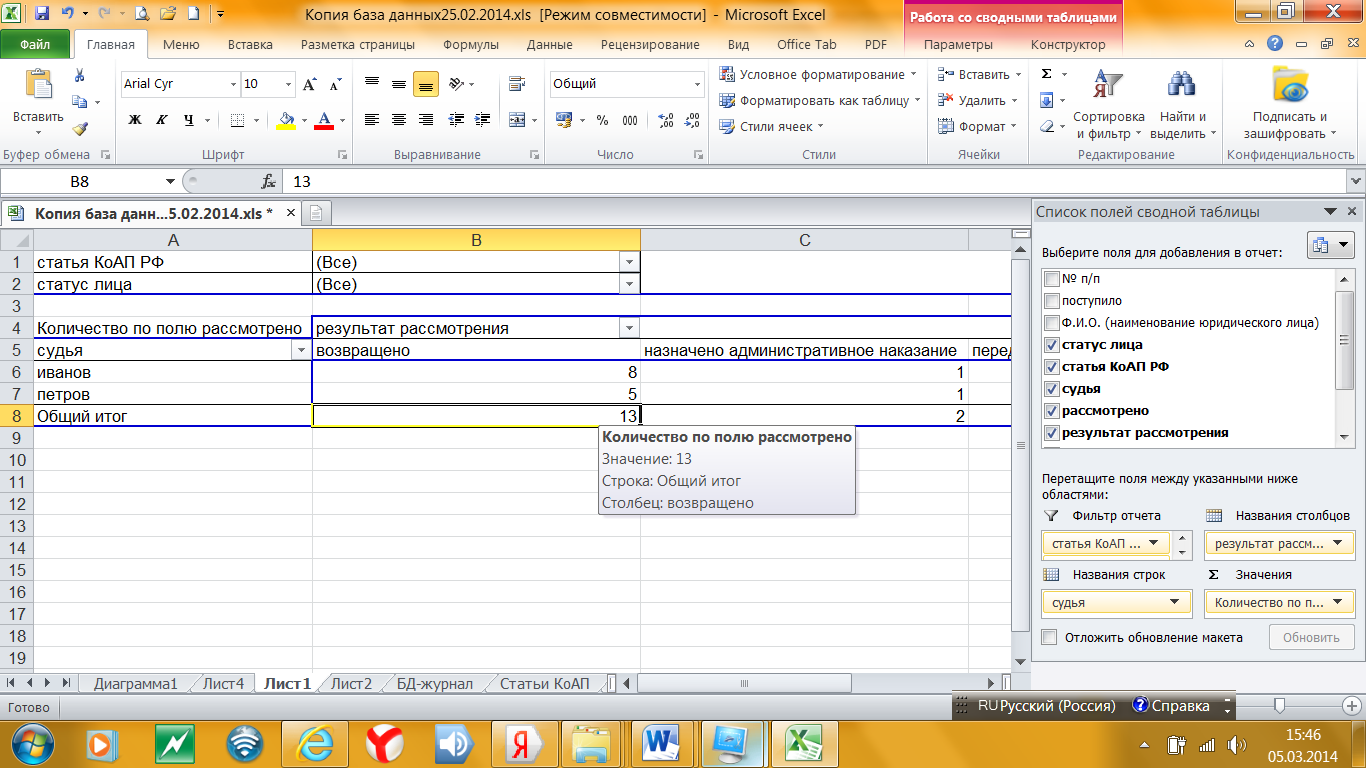 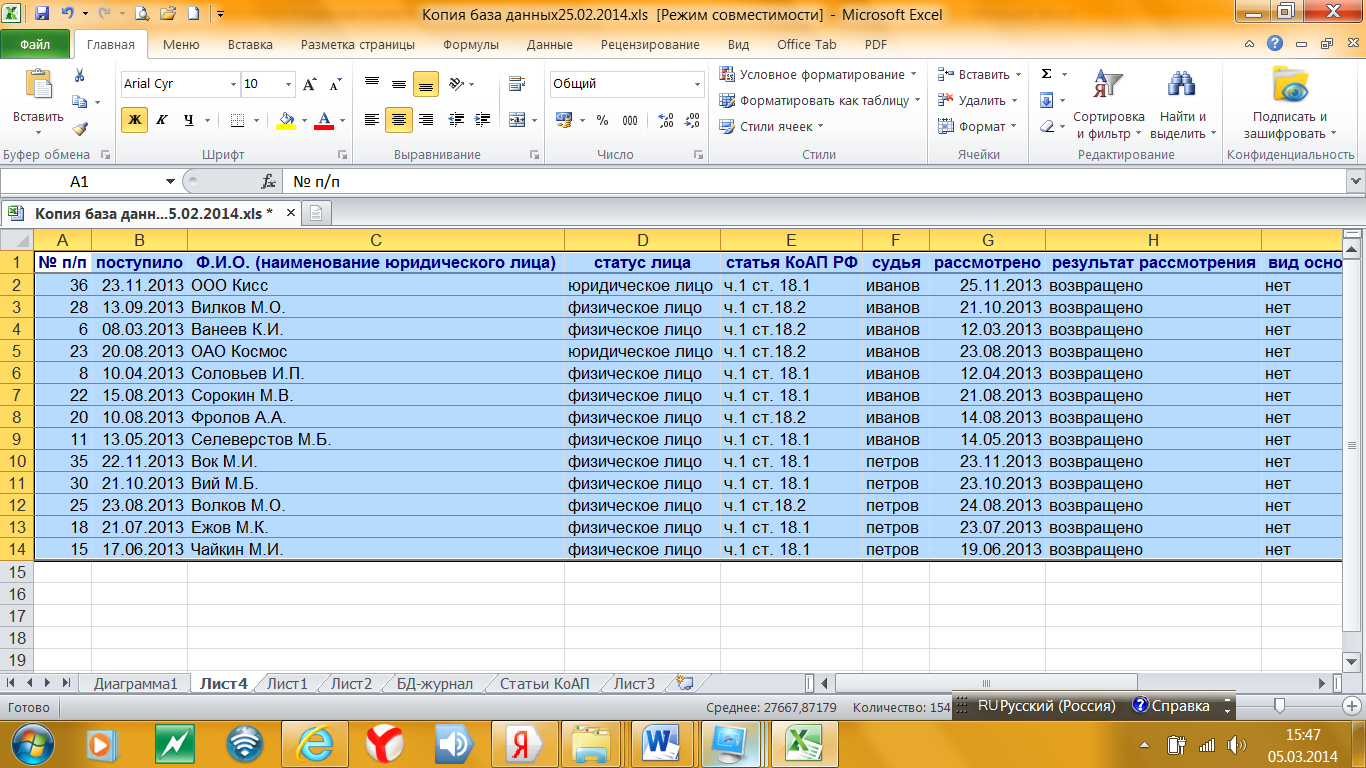  Переименуйте листы книги в соответствии с их содержанием. 8.4.2. Практические занятия по анализу з сводных форм статистической отчетности о работе судовПроведите анализ сводных данных о рассмотрении гражданских  и административных дел в судах общей юрисдикции за 2021 год. Для анализа динамики скопируйте с сайта Судебного департамента сводный отчет по форме № 2 2019 год. Рассчитайте динамику числа дел, оконченных производством по  основным категориям (по разделу 1 формы№ 2 за 2021 год).Рекомендации: Столбец с данными за 2019 год вставьте рядом со столбцом с аналогичными показателями 2021 года, вставьте еще один столбец, назовите его динамика и рассчитайте тем прироста значений показателей.В следующих двух столбцах рассчитайте структуру дел, оконченных производством в 2021 году.Рассчитайте среднюю взысканную сумму на одно удовлетворенное требование. Постройте диаграммы, отражающие структуры взысканных сумм, выделив несколько наибольших и наименьших размеров взысканий. С правой стороны формы создайте дополнительный столбец «Средняя сумма штрафа», выполните расчет по формуле – показатель взысканной суммы разделить на число дел с удовлетворенными требованиями. Формулу протянуть на все строки.Рассчитайте структуру результатов рассмотрения оконченных производством дел по всем делам, по видам гражданского производства.Рассчитайте долю дел, по которым требования удовлетворены от числа дел, рассмотренных с вынесением решения. Рассчитайте от числа удовлетворенных дел долю дел, по которым были вынесены судебные приказы. Из  числа оконченных дел выделите пять наиболее распространенных категорий дел искового производства и по две категории дел из публично-правовых отношений и особого производства.Постройте по выделенным значениям круговую диаграмму, отражающую структуру дел. Для построения необходимо предварительно рассчитать число «других дел” по каждому виду производства, которые не были выделены отдельно.Анализ сводных данных по делам об административных правонарушениях (Форма № 1-АП).Рассчитайте показатели структуры дел об административных правонарушениях по рассмотренным делам в отношении лиц. Рассчитайте показатели результатов рассмотрения дел в отношении юридических лиц. Вычислите показатели по числу рассмотренных дел об административных правонарушениях в отношении физических лиц (необходимо добавить новую строку и в ней произвести вычитание данных по юридическим лицам из общего числа дел).Сделайте суммирование показателей по главам статей КоАП РФ, по этой структуре постройте диаграмму, отражающую структуру и число рассмотренных дел.Путем условного форматирования отберите пять наиболее распространенных составам административных правонарушений, по которым рассчитайте структуру результатов рассмотрения  от числа оконченных производством дел и структуру назначенных видов административных наказаний. Рассчитайте средние значения назначенных сумм штрафа по строкам формы № 1-АП. Рассчитайте долю взысканных сумм от наложенных по вступившим в силу судебным постановлениям. 8.5 Примеры разноуровневых контрольных заданий по дисциплине «Судебная статистика» для проведения промежуточного контроляЗадание № 1 (пример задания на самостоятельную работу по  выполнению расчетов средних величин и построению диаграмм и сопоставление значений различных видов средних величин  средствами табличного процессора Excel)По данным таблицы:рассчитать средний возраст лиц, осужденных за преступления коррупционной направленности. Рассчитать три вида средних величин - среднюю арифметическую взвешенную, моду и медиану. Пример решения (размещен в Методических рекомендациях по подготовке к промежуточной аттестации – зачету):Расчет среднего арифметического взвешенного.1.Рассчитываем середину интервала по каждой строке по правилам средней арифметической. В интервале «До 20 лет» нижняя граница принимается за 16 лет – возраст уголовной ответственности, с которого привлекаются лица по составам преступлений, отнесенных к перечню преступлений коррупционной направленности.  Верхнюю границу интервала по возрасту  «51-и более» возьмем за 72 года  - средний срок жизни в России. - 2. По каждой строке находим произведением сумму лет по числу указанных лиц соответствующего возраста.3. По строке всего находим сумму человек и суммарное число лет.4. Делим сумму лет на число человек. Расчет структурных средних – моды и медианы.На рисунке представлена таблица с расчетом. Отображены формулы со ссылками на ячейки, получившиеся значения даны в столбцах рядом. 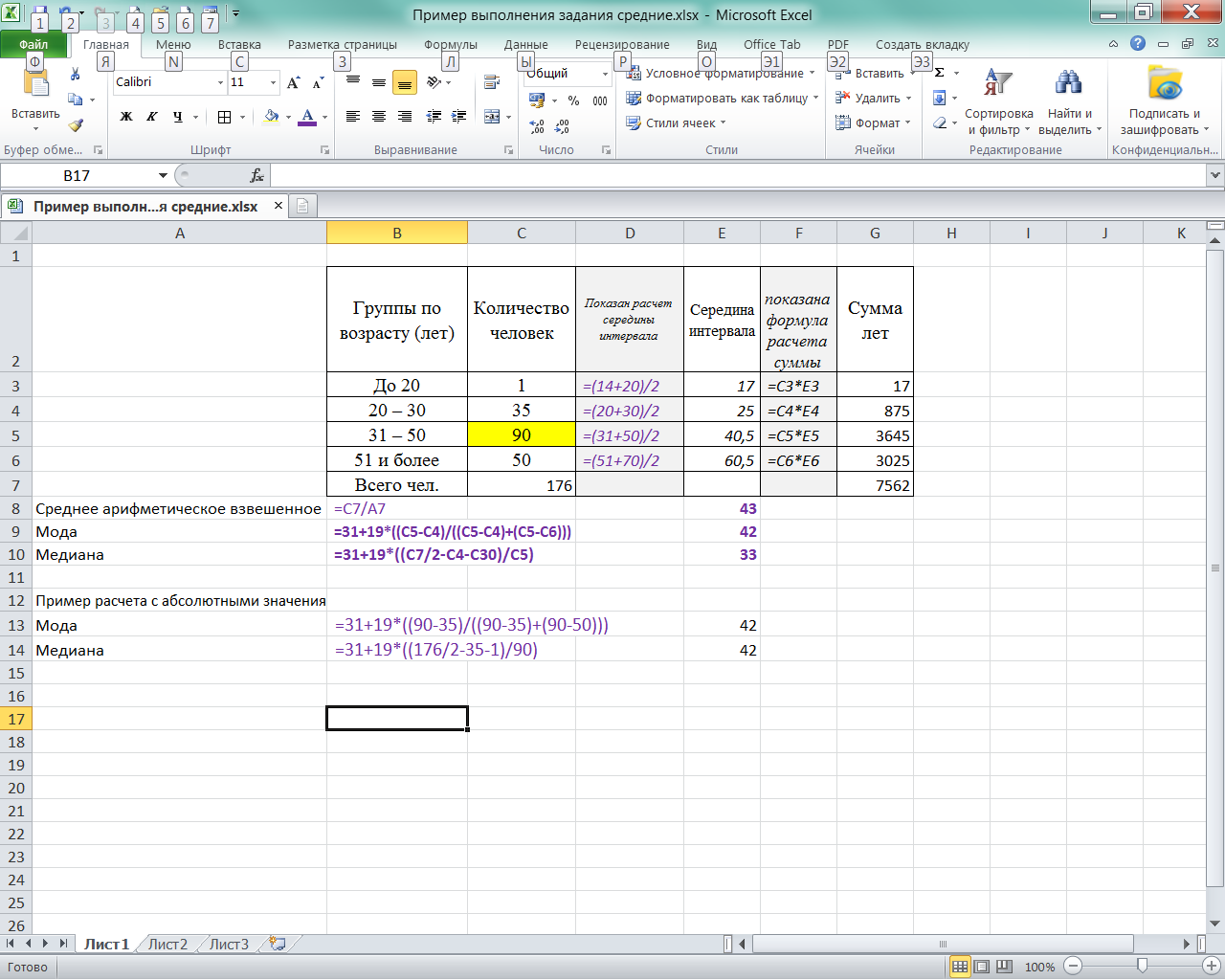 Корректно выполненное задание с расчетами будет иметь вид Задание № 2Имеются следующие данные в районном суде о сроках лишения свободы 60 осужденных за преступления, связанные с незаконным оборотом наркотиков: Построить:	1) ряд распределения по срокам лишения свободы;2) ряд распределения по срокам лишения свободы, выделив в нем три группы: до трех лет, от трех до пяти и свыше пяти лет.Задание № 3Построить гистограмму по следующим данным специального статистического обследования работы районного суда:Задание № 4 Рассчитать удельный вес для каждой возрастной группы и построить диаграмму: Задание № 5Рассчитать  по каждому суду долю оконченных производством дел, из них долю оконченных с вынесением решения, из них с удовлетворением требований, долю обжалованных решений, нагрузку (количество оконченных дел на одного судью). Вычислить остаток нерассмотренных дел на конец года.Задание № 6 В городе А за отчетный год было осуждено за автотранспортные преступления 200 чел. и за квартирные кражи 600 чел. При этом, в отчетном году в городе проживало 300 тыс. чел., в том числе имели водительские права 50 тыс. чел. Сравнить распространенность (интенсивность) судимости по видам преступлений.Задание № 7Данные о возрасте осужденных представлены в таблице:  Определить средний возраст осужденных лиц.Задание № 8 Численность лиц содержащихся в исправительной колонии    на 1 января 2013 года 1250 чел., на 1 апреля 1150 чел., на 1 июля 1100 чел., на 1 октября 1000 чел. и на 1 января следующего года 1200 чел. Определить среднюю численность заключенных за 2013 год. Задание № 9 Определить среднюю численность лиц с мерой пресечения в виде заключения под стражей в следственных изоляторах за год :  . Задание №10 Построить диаграмму  числа вызванных за год в судебное заседание участников процесса по приведенным ниже статистическим данным:Задание № 11Имеются следующие данные, характеризующие  число находящихся в производстве гражданских дел в районном суде за 7 месяцев:Указать вид ряда динамики.Провести анализ динамики числа гражданских дел в районном суде на основе абсолютных, относительных и средних показателей динамики. Построить графики динамики по абсолютным и относительным показателям.Задание №12  Варианты заданий по данным судебной статистики (сводной статистической информации по Российской Федерации).Рассчитать по сводным данным по  судимости Российской Федерации  средние размеры  штрафа по каждому составу преступления и средний срок лишения свободы за   составы преступления по статьям УК РФ (статьи определяются по номеру варианта), расчет  средней взвешенной, взяв за вес середину интервала показателя. Расчеты произвести на основе сводных статистических данных по Российской Федерации по форме 10.3.1 на сайте Судебного департамента по указанию преподавателя за  прошедший  или предшествующий годы. рассчитайте  моду и медиану, сравните полученные результаты.Постройте диаграммы, отражающие распределение  осужденных по срокам лишения свободы и по суммам штрафов (как основному и дополнительному виду наказания), а также диаграмму, отражающую  соотношение видов средних величин (средней взвешенной, моды и медианы) по составам преступлений.По данным статической отчетности по форме  № 10.3.1 рассчитайте индекс лишения свободы за 2021 в сравнении с 2011 годом (в целом по всем статьям УК РФ, по статье 105 УК РФ,  за преступления, связанные с незаконным оборотом наркотиков (ст. 228-233 УК РФ).Один из возможных вариантов  выполнения  задания (в части расчета средних сроков лишения свободы) в среде табличного процессора Excel показан ниже.8.6 Домашние контрольные заданияДомашнее контрольное задание № 1 (ДКЗ-1)1.Охарактеризуйте десятью существенными признаками единицы статистической совокупности:а) подсудимыйб) истецв) дело об административном правонарушении, рассматриваемое в районном судег) судебный приказд) исковое заявлениеСоставьте анкету или документ первичного статистического учета для проведения статистического наблюдения за выбранным объектом.2. Выберите самостоятельно по юридической тематике  или из предлагаемого выше списка   интересующую Вас единицу наблюдения и укажите ее  основные признаки: количественные или атрибутивные. Составьте формуляр (анкету или документ первичного статистического учета) или  журнал для заполнения данных для каждой единицы статистической совокупности для проведения статистического наблюдения за выбранным объектом.Домашнее контрольное задание № 2 (ДКЗ-2)1.Составьте анкету для проведения выборочного обследования.-	исследования характера судебных постановлений по интересующей категории дел;-	информирование о деятельности судов (анализ открытости  и доступности судебной системы для общества).Предъявите выполненную работу преподавателю. По согласованию с преподавателем и с руководством академии организуйте анкетирование по выбранной тематике. Обобщите и проанализируйте результаты статистического обследования.2. Составить программу статистического наблюдения   для  организации специального статистического обследования в целях обобщения судебной практики по спорам, в которых стороной являются садоводческие некоммерческие товарищества. 3. Составить анкету-опросник участников судебных процессов об открытости и доступности правосудия, информированности о деятельности судов. Подготовить методические рекомендации по проведению данного  выборочного специально-организованного обследования.Домашнее контрольное задание № 3 (ДКЗ-3)1. Создайте макет статистической таблицы и задайте условия выборки по строкам и графам на основе учетно-статистической карточки на дело  об административном правонарушении в  районном суде форма № 7р  (см. Приложение):-	для анализа продолжительности нахождения в производстве дел  по различным статьям КоАП РФ;-	и по причинам отложения судебных заседаний;-	анализ  категорий дел, рассмотренных без участия привлекаемых лиц или их защитников в процессе.2. Создайте макет  статистической таблицы для анализа  судебной практики применения судами лишения права занимать определенную должность или заниматься определенной деятельностью осужденным, в случаях, когда  этот вид  уголовного наказания не определен в санкции состава преступления. Опишите порядок (алгоритм) расчета каждой строки и столбца в статистической таблице по значениям показателей статистической карточки на подсудимого.Домашнее контрольное задание № 4 (ДКЗ-4)1.	Сформулируйте на основе положений ст. 18 УК РФ «Рецидив преступлений» логические условия, которые должны соблюдаться при заполнении статистических карточек на подсудимого (сочетание показателей возраста, категорий преступлений, вида наказания) при рецидиве, опасном и особо опасном рецидиве преступлений.2.	Дайте описание расчета статистических показателей по значениям учетных показателей статистической карточки на подсудимого:-	осужденные, имеющие 2 или более  неснятые и непогашенные судимости,  совершили преступления, не отбыв ранее назначенное наказание  в виде лишения свободы, назначенного реально;-	несовершеннолетние женского пола,  осуждены и освобождены от наказания с применением принудительных  мер воспитательного характера.Домашнее контрольное задание № 5 (ДКЗ-5)Подготовьте выступления с анализом результатов работы судов общей юрисдикции за последние три года на основе данных сводной статистической отчетности Судебного департамента при Верховном Суде Российской Федерации (примерные темы):	1. Динамика применения различных процессуальных форм рассмотрения уголовных дел (особый порядок рассмотрения, суд с участием присяжных заседателей, рассмотрение тремя профессиональными судьями). Структура уголовных дел, рассматриваемых  судами общей юрисдикции различных уровней. Применение мер пресечения судами в отношении обвиняемых (анализ формы № 1)2. Изменения в структуре гражданских дел, рассматриваемых судами общей юрисдикции (анализ формы № 2). 3. Практика применения видов административных наказаний (анализ формы № 1-АП)В качестве примера используйте приемы анализа статистических данных в обзорах, подготовленных Судебным департаментом при Верховном Суде Российской Федерации. Сводную статистическую информацию по формам смотрите на сайте Судебного департамента при Верховном Суде Российской Федерации – www.cdep.ru, раздел «Судебная статистика»,  подраздел «Данные судебной статистики» http://www.cdep.ru/index.php?id=79Домашнее контрольное задание № 6 (ДКЗ-6)Скачайте клиент приложения специального программного обеспечения для доступа  копии федерального хранилища судебной статистики ПИ СТАКС-центр (логин RGUJ-STUDENT). Ознакомьтесь с доступным  пользователю функционалом, найдите данные о  районных работ судов  субъекта Российской Федерации, в котором Вы живете  за прошедший  и предшествующей год  по рассмотрению дел заданной преподавателем категории и рассчитайте показатели динамики (абсолютный прирост (убыль), темп прироста. Рассчитайте долю интересующей категории дел в общей структуре оконченных производством дел  рассматриваемого вида производства.8.7 Деловая играДеловая игра – форма занятия, имитирующего реальные условия работы аппарата суда по организации специального статистического наблюдения,  в ходе которого отрабатываются конкретные специфические операции, применяемые при отборе сведений по делам и моделируется соответствующий рабочий процесс проведения статистического наблюдения по специальной программе (например, по форме запроса). В условиях имитации реальных условий происходит формирование профессиональных компетенций при отработке конкретных специфических операций и моделировании соответствующей профессиональной деятельности.Для проведения деловой игры необходим подготовительный этап: разработка сценария игры, содержание инструктажа по ролям и             предложить студентам выбрать актуальные и понятные темы специального статистического наблюдения.Студенты должны предварительно изучить структуру и содержание утвержденной статистической отчетности и выделить категории дел, по которым представляется интересным и возможным провести более детальное исследование на основе имеющихся в открытом доступе в консолидированной базе данных сведений по делам и текстов судебных актов с сайтов судов общей юрисдикции.Например, возможно предложить следующие темы по категориям гражданских дел, по которым размещаются тексты судебных актов на сайтах судов: характер споров о защите интеллектуальной собственности в судах общей юрисдикции, причины возникновения и практика разрешения споров о праве на жилую площадь, причины споров о выселении и т.п.Студенты  делятся на несколько малых групп по 3-4 человека. Количество групп определяется числом практических заданий (кейсов), которые будут обсуждаться в процессе занятия и количеством ролей. Малые группы формируются либо по желанию студентов, либо по указанию преподавателя. Каждая малая группа может выбрать и предложить самостоятельно тему специально организованного обследования изучения судебной практики. Если малой группой по мнению преподавателя не подобрана тема,  по которой студенты смогут составить программу наблюдения и получить в требуемые сроки адекватные результаты, то студенты выбирают одну из тем, предлагаемых преподавателем.	Студентам предлагается составить программу наблюдения, включающую как регистрируемые в судебном делопроизводстве сведения по делу, так и выделить на основание малой выборки дополнительных значимых характеристик дела, отражаемых в текстах судебных актов. Программа наблюдения может уточняться по мере изучения текстов судебных актов. Программа должна содержать статистические признаки – характеристики дел с выделением качественных или количественных значений.	После согласования программы с преподавателям малая группа проводит изучение текстов и заполнение сведений по ним на основании разработанной программы. Затем подводит итоги, осуществляет формирование сводных таблицы и готовит защиту своей работы в виде презентации, в которой отражается цель исследования, характеристика программы исследования и полученные результаты в виде статистических таблиц и графиков.Пример деловой игры - по теме «Выборочное статистическое наблюдение»Составьте журнал специально организованного обследования гражданских  дел о защите прав потребителей. По поиску по текстам судебных актов на портале ГАС «Правосудие» систематизируйте по темам и сферам услуг.  Отберите на сайте районного суда дела указанных категорий (по справочнику категорий гражданских дел).  Составьте журнал учета на листе табличного редактора (например, Excel). Ознакомьтесь с решениями, внесите соответствующие учетные данные в таблицу.Рекомендации. Сайты судов выбираются по заданию преподавателя.  Студенты работают в группе. Группа разрабатывает программу наблюдения (поля журнала и их значения).  Каждый отбирает по  10 судебных решений, размещенных на сайте,  затем отсылает файл руководителю группы, который  объединяет записи в один документ и направляет каждому члену группы. Каждый студент формирует по данным в журнале сводные статистические таблицы и диаграммы.8.8.Учебно-испытательный тест по курсу «Судебная статистика»При проведении промежуточного контроля и рубежных аттестаций студентов допускается их тестирование.  Для подготовки к тесту студентов очно-заочного и заочного факультетов вопросы теста включаются в контрольную работу.  Тестирование осуществляется с использованием программного обеспечения, в котором вопросы теста отбираются выборочно.Тестовые задания представлены в форме краткого суждения, исключающего неоднозначность заключения тестируемого. Задания представлены в стандартизированной форме, правильным является один из вариантов ответа.Выберите правильный ответ, обоснуйте его, приведя примеры, дайте определение, укажите источник информацииЗадания представлены в стандартизированной форме, правильным является один или несколько (при специальной отметке) вариантов ответа.Варианты теоретических и практических вопросов 3.  Какое понятие является более широкима) уголовная статистикаб) правовая статистикав) судебная статистикаг) пенитенциарная статистика4. Судебная статистика включает следующую подотрасльа) социальную статистикуб) моральную статистикув)  арбитражную статистикуг) демографическую статистику 5. Первым основным этапом статистической работы (из трех основных) являетсяа) публикация статистических данныхб) статистическое наблюдениев) формирование статистической отчетностиг)  сводка  статистических данных6.  Одной из основных форм статистического наблюдения являетсяа) специально организованное статистическое обследованиеб) мониторингв) обсчетг) анкетирование7. Программой статистического наблюдения может являтьсяа) судебный актб) статистический  годовой обзор о деятельности органа юстициив) статистическая карточка на подсудимогог) план работы органа  прокуратуры8. Вид статистического наблюдения в зависимости от полноты охвата    единиц совокупностиа) анкетный опросб) выборочное наблюдениев) непосредственное наблюдениег) мониторинг12. Какие статистические признаки  не являются количественнымиа)  размер штрафаб) срок лишения свободыв)  вид назначенного административного наказания г) размер госпошлины15. Элемент, из которого состоит статистическая таблицаа)  статистическая формулаб) статистическое прилагательноев)  статистическое сказуемое г)  статистическая сетка 16. Величины, представляющие  собой обобщенную характеристику качественно однородной совокупности явлений по какому-либо одному  количественно варьирующему признакуа) абсолютные величиныб) средние величины в) относительные величиныг) индексные величины 21. Множество единиц изучаемого явления, объединенных в  соответствии с задачей статистического исследования единой качественной основой (обладающие некоторыми общими свойствами, существенными для их характеристики) а) системаб) статистическая совокупностьв) объект наблюдения г) группировка25. Вид относительной величины, характеризующий распространенность  интересующего явления в среде, являющейся его базой а) отношение распределенияб) отношение координациив) отношение сравненияг) отношение  интенсивности26. Разность между средними величинами  выборочной и генеральной совокупности называетсяа) преднамеренной ошибкойб) ошибкой случайностив) ошибкой репрезентативностиг) системной ошибкой27. Относительный показатель, представляющий собой соотношение одноименных абсолютных показателей, характеризующих разные объекты, территориальные единицыа)  отношение координацииб) отношение структурыв) отношение сравненияг) отношение динамики28. Вид относительных величин, характеризующий удельный вескакого-либо явления в избранной совокупности называетсяа) индексомб) отношением интенсивностив) отношением  координацииг) отношением распределения (структуры)31. Способ вычисления относительных величин динамики, при котором показатели каждого последующего периода сопоставляются с соответствующими показателями предшествующего периодаа) базисныйб) ступенчатыйв) цепнойг) последовательный 32. Динамические ряды,  характеризующие величину явления на определенную дату называются а) относительнымиб) моментнымив) базиснымиг) интервальными33. Серединная варианта ранжированного ряда называетсяа) частотаб) координатав) модаг) медиана34. Каким видом относительных показателей является отношение числа правонарушений в области дорожного движения к числу зарегистрированного автотранспортаа) отношение сравненияб) отношение координациив) отношение интенсивностиг) отношение структуры35. Обобщающий показатель, измеряющий динамику разнокачественных явленийа) вариантб) процентв) индексг) мода37. Сводная статистическая информация по Российской Федерации о деятельности судов и судимости размещаетсяа) на сайте Верховного Суда Российской Федерацииб) на главной странице портала ГАС «Правосудие»в) на сайте Судебного департамента на главной страницег) на сайте Судебного департамента в разделе «Судебная статистика» подразделе «Данные судебной статистики»42. Какие виды средних наиболее объективно характеризуют обобщающий показатель (наиболее типичны)  при значительном разбросе количественных значений наложенных сумм штрафова) среднее взвешенное графам статистической отчетностиб) мода – наиболее часто встречающиеся значенияв) медиана – серединное значениег) не могут быть рассчитаны44. Каким видом относительных показателей является  отношение числа рассмотренных дел о несостоятельности (банкротстве) граждан в 2022  году к  2017 году а)	отношение сравненияб)	отношение координациив)	отношение интенсивностиг)	отношение  динамики45. Каким видом показателей является отношение числа  рассмотренных уголовных дел с участием присяжных заседателей к общему числу оконченных производством уголовных дел в районном суде за год а)	отношение интенсивности б)	отношение координациив)	отношение сравненияг)	отношение  структуры46. В структуре административных дел, рассматриваемых всеми  судами общей юрисдикции по первой инстанции в 2017-2022 годах, основную часть составляют:а) дела об оспаривании нормативных-правовых актов (глава 21 КАС РФ)б) дела об оспаривании действий  (бездействия) органов государственной власти, органов местного самоуправления, иных органов, организаций, наделенных отдельными государственными или иными публичными полномочиями, должностных лиц, государственных и муниципальных служащих   (глава 22 КАС РФ)в) об оспаривании результатов определения  кадастровой стоимости (глава 25 КАС РФ)г) о  взыскании денежных сумм в счет уплаты установленных законом обязательных платежей и санкций с физических лиц (Глава 32 КАС РФ)53.  Причины  изменения сводной статистической информации о работе судова)  изменения в сводных данных невозможны, поскольку являются суммарными значениями данных в представленной отчетностиб) выявлена неполнота представленной отчетности в) изменения данных обусловлены отменой и изменением судебных решений, включенных в представленную отчетностьг) выявлен недоучет дополнительных признаков при регистрации дел, влияющих на формирование статистических показателей в отчет54. Ошибки первичного статистического учета в судебном делопроизводстве возникают:а) невозможно допустить ошибку при использовании автоматизированного судебного делопроизводства	б) в связи с неправильным выбором значений из справочников, не противоречащих законодательствув) в связи с незаполнением дополнительных характеристик по делуг) в связи с опечатками в написании в текстовых полях наименований сторон, характеристик делаВариант контрольной работы выбирается по указанию преподавателя по  последней цифре (к) списка группы в журнале, выполняется в MS Excel,каждое задание на отдельном листе.8.9.Форма билета для зачета (образец)Задания на зачете по выполненной контрольной работе в соответствии с номером варианта№ 1 В круговых диаграммах поставить в подписях данных как абсолютные, так и относительные значения.№ 2 Сделать комбинированную диаграмму (столбцы+график), где столбцами показать уровень коэффициентов преступности, а линией – значение коэффициента преступности по Российской Федерации. Аналогичную диаграмму построить по значениям коэффициента судимости.№ 3  Построить столбчатые диаграммы, сравним данные о числе осужденных года и условное число осужденных по категориям тяжести за два года.№ 4  Построить отдельно по каждой части статьи и в целом по статье диаграммы в виде графиков по распределению числа осужденных по срокам лишения свободы,  указав для каждого ряда данных рассчитанный коэффициент вариации. (вставить значение коэффициента вариации путем редактирования значения подписи данных в  каждом ряду друг под другом).№ 5  Построить диаграмму по числу осужденных с 2003 года  (с 1 июля 2002 года вступил в силу УПК РФ). Построить скользящую среднюю (линию фильтрации  по 5 точкам) и линию тренда, отражающую динамику последних пяти лет.  Практическое занятие по анализу форм статистической отчетности (уголовно-правовая специализация) с зачетными зааданиями (уголовно-правовая специализация) Цель: ознакомиться со структурой и содержанием форм статистической отчетности о работе судов и судимости, научиться работать со статистическими данными, анализировать с использованием относительных показателей и средних показателей. На сайте Судебного департамента при Верховном Суде Российской Федерации  в разделе «Судебная статистика» подраздел «Данные судебной статистики»  найдите ссылку «Сводные статистические сведения о состоянии судимости в России за 202ХХ год», откройте сводную форму статистической отчетности № 10.1 «Отчет о числе привлеченных к уголовной ответственности и видах уголовного наказания»Скачайте файл, дайте ему новое имя, добавив свою фамилию, и сохраните в папке МОИ ДОКУМЕНТЫ Студенты. После окончания работы отправьте свой файл на свою электронную почту.Рассчитайте структуру (относительный показатель распределения) в процентах осужденных от общего числа осужденных по составам м категориям преступлений и  составу осужденных, выделенных в строках формы отчетности. Рассчитайте относительные показатели координации  осужденных по категориям тяжести – на 10 осужденных за особо тяжкие преступления. Рассчитайте относительные показатели координации по  составам преступлений убийству, краже и преступлениям, связанным с наркотиками: сколько осужденных за кражи  (ст.158 УК)  приходится на 1 осужденного за убийство (ст. 105 УК РФ),  а также сколько осужденных за незаконный оборот наркотиков (выделены в группе в отдельной строке) приходится на 1 осужденного за убийство по ст. 105 УК РФ. Рекомендации по выполнению задания: Добавьте два столбца после  столбца «Осуждено», назвав их «Относительный показатель структуры  в %», «Относительный показатель координации». Введите формулу в ячейку столбца «Относительный показатель структуры  в %» по первой строке, протяните формулу по всем строкам. В формуле (Часть/целое*100) ячейку с итоговым числом осужденным сделайте постоянной (признак постоянной ячейки знак $  -  например, $C$4, оба знака можно вставить, нажав функциональную клавишу F4.) Показатели координации рассчитайте в столбце «Относительный показатель координации». Для расчета просуммируйте число осужденных по всем частям ст. 105  и 158 УК РФ в этом же столбце напротив числа осужденных. Значения относительных показателей по составам преступлений рассчитайте по строкам с числом осужденных по этим составам.  Постройте столбиковую диаграмму по относительным показателям координации, отражающую распределение числа осужденных за  преступления различной категории тяжести. В Диаграмме поставьте подписи данных – значения относительных показателей координации. Постройте круговую диаграмму  по абсолютным значениям числа осужденных за преступления различной категории тяжести.Рекомендации по выполнению работы: Диаграммы перенесите на отдельные листы типа «Диаграмма», переименуйте листы в соответствии с содержанием диаграмм.Рассчитайте структуру результатов рассмотрения в отношении подсудимых в уголовном судопроизводстве по существу обвинения по итоговой строке по всем статьям УК РФ. Рассчитайте относительные показатели координации  по результатам рассмотрения дел: сколько приходится осужденных, лиц, дела в отношении которых прекращены,   лиц, к которым применены принудительные меры медицинского характера на 1 оправданного судом. Рассчитайте долю в процентах по каждому виду основного уголовного наказания, назначенного осужденным.  Рассчитайте структуру осужденных к реальному лишению свободы по назначенным срокам лишения свободы.Постройте круговые диаграммы, отражающие  результаты рассмотрения уголовных дел по лицам по существу обвинения, а также по видам основных уголовных наказаний, назначенных осужденным; по распределению сроков лишения свободы среди осужденных.Рекомендации по выполнению работы: Добавить строки под итоговой  строкой  строку  для расчета  структуры  по результатам рассмотрения уголовных дел в отношении подсудимых, структуры видов наказаний, структуры лишения свободы по срокам. Дать соответствующие названия строкам.  В расчете по видам уголовных наказаний и при построении диаграммы учитывать, что определенную долю составляют осужденные, освобожденные от уголовных наказаний. Диаграммы перенести на отдельные листы типа Диаграмма и дать соответствующее название листа. В структуре осужденных по видам основных уголовных наказаний включить лиц, которые были освобождены от наказания.Анализ практики назначения реального лишения свободы. Рассчитать  средние сроки лишения свободы по данным формы статистической отчетности № 10.1, построить диаграммы по распределению сроков и видам средних.Рекомендации по выполнению работы: для расчета средней арифметической взвешенной рассчитайте середину интервала по каждой графе таблицы с диапазоном срока лишения свободы – вставьте дополнительную строку под строкой с нумерацией граф таблицы. Добавьте четыре  столбца после столбца «Осуждено к лишению свободы» - «Средняя арифметическая взвешенная», «Мода», «Медиана», «Середина ряда». Постройте две диаграммы: с  распределением числа осужденных по всем статьям УК по срокам лишения свободы, по частям статьи 105  УК РФ.В соответствии с рекомендациями  к  Практическому занятию выполните зачетные задания по вариантам. Практические занятия по анализу форм статистической отчетности (гражданско-правовая специализация)Цель: ознакомиться со структурой и содержанием форм статистической отчетности о работе судов и судимости, научиться работать со статистическими данными, анализировать с использованием относительных показателей и средних показателей. На сайте Судебного департамента при Верховном Суде Российской Федерации  в разделе «Судебная статистика» подраздел «Данные судебной статистики»  найдите ссылку «Сводные статистические сведения о деятельности федеральных судов общей юрисдикции и мировых судей за 202ХХ год». Откройте сводную форму статистической отчетности № 2 «Отчет о работе судов общей юрисдикции по рассмотрению гражданских, административных дел по первой инстанции».Скачайте файл, дайте ему новое имя, добавив свою фамилию, и сохраните в папке «Мои документы» /Студенты. После окончания работы отправьте свой файл на свою электронную почту.Рассчитайте структуру (относительный показатель распределения) в процентах  по разделу 1 оконченных производством гражданских и административных дел, выделенных в строках формы отчетности.  Рассчитайте относительные показатели координации  числа оконченных производством дел по видам производства – сколько приходится гражданских дел на 1 административное дело. Сколько приходится материалов гражданского и административного судопроизводства соответственно на 1 гражданское дело и 1 административное дело. Рассчитайте относительные показатели координации по четырем категориям гражданских дел: сколько приходится оконченных производством гражданских дел по выделенным в разделе 1 категориям на 1 дело, возникающее из трудовых правоотношений.  Рекомендации по выполнению задания: Добавьте два столбца после  столбца «Всего окончено», назвав их «Относительный показатель структуры  в %», «Относительный показатель координации». Введите формулу в ячейку столбца «Относительный показатель структуры  в %» по первой строке, протяните формулу по всем строкам. В формуле (Часть/целое*100) ячейку с итоговым числом осужденным сделайте постоянной (признак постоянной ячейки знак $  -  например, $C$4, оба знака можно вставить, нажав функциональную клавишу F4.) Показатели координации рассчитайте в столбце «Относительный показатель координации». Постройте столбиковую диаграмму по относительным показателям координации, отражающую соотношение между категориями дел. В Диаграмме поставьте подписи данных – значения относительных показателей координации. Постройте круговые диаграммы  по абсолютным значениям числа дел различной категорий, рассматриваемых в гражданском (по ГПК РФ) и в административном судопроизводстве (по КАС  РФ).Рекомендации по выполнению работы: Диаграммы перенесите на отдельные листы типа «Диаграмма», переименуйте листы в соответствии с содержанием диаграмм.Рассчитайте  соотношение принятых к производству заявлений  (поступило дел в разделе 1) и поступивших исков и заявлений в разделе 8.  Рассчитайте долю отказов в принятии заявлений и возвращенных заявлений. Рассчитайте структуру результатов рассмотрения дел в гражданском и административном  судопроизводстве.Рассчитайте долю  дел, по которым были вынесены судебные приказы от общего числа вынесенных решений.Рассчитайте относительные показатели  координации  по результатам рассмотрения дел: структуры дел в процентах от общего числа оконченных производством дел: доля дел с решением, прекращенных производством дел, оставленных без рассмотрения.  Постройте круговые диаграммы, отражающие  результаты рассмотрения гражданских и административных дел.  Рекомендации по выполнению работы: Добавить строки под итоговыми   строками по числу гражданских и административных дел  для расчета  структуры  по результатам рассмотрения. Дать соответствующие названия строкам.  Диаграммы перенести на отдельные листы типа «Диаграмм» и дать соответствующее название листа. Анализ практики рассмотрения дел. Какая доля дел, рассмотренных с вынесением решения, по которым требования удовлетворены, в том числе удовлетворены частично по всем категориям гражданских и административных дел. Какая доля дел, от числа вынесенных с удовлетворением требования рассматривалась в приказном производстве (вынесены судебные приказы)? Какая доля дел рассматривалась в упрощенном производстве? Какая доля дел, в которых споры были урегулированы путем проведения процедуры медиации от числа прекращенных?  Какая доля дел рассмотрена с нарушением процессуальных сроков по категориям дел.  Расчеты сделайте по каждой категории дел (то есть по всем строкам) в разделе 1. Построить круговую диаграмму по структуре вынесенных решений по существу требования:  решения, вынесенные в общем порядке, в упрощенном производстве, судебные приказы.Рассчитать структуру дел по размеру заявленных требований  по оконченным производством  гражданским  и административным делам. Построить диаграммы.  Рассчитать среднюю сумму, присужденную к взысканию на 1 дело с удовлетворением требований. Рекомендации по выполнению работы по п.8  для расчета средней суммы присужденной к взысканию по удовлетворенным требованиям добавьте столбец с соответствующим названием. Введите формулу расчета – значение показателя  разделить на  сумму значений показателей  граф по удовлетворенным  основным требованиям, дополнительным и встречным.  Для расчета структуры  сумм заявленных требований вставьте строку. Рассчитайте общее число дел, по которым учтены суммы требований (это число будет взято за базу – 100%). Рассчитайте долю по каждому показателю вариационного ряда распределения сумм требований.Анализ динамики дел: Скачать аналогичную форму статистической отчетности № 2 за 2019 год. Рассчитать абсолютный прироста  темп прироста в (%) по оконченным производством делам по разделу 1. По разделам 2 и 3 формы 2 определить категории дел, за счет которых наблюдается общее увеличение числа гражданских и административных дел (по каким категориям по ГПК РФ и по главам КАС РФ).Рекомендации по выполнению заданий: В отчет по форме 2 добавить три новых столбца за графой «Всего окочено дел». В первый столбец скопировать данные отчета по аналогичному показателю за 2019 год. В следующем столбце «Абсолютный прироста» ввести формулу разности данных 2020 и 2019 год. В последней рассчитать тем прироста (абсолютный прирост, разделить на значение предыдущего  года *100). Формулы протянуть. Для наглядности оформить условное форматирование значений – цветом шрифта отрицательные значения. Выделить заливкой наибольшие значения абсолютного роста.В соответствии с рекомендациями по выполнению заданий выполните зачетные задания по вариантам:№ 2 Дайте развернутые ответы на четыре вопроса теста  (последний номер по списку, номер по списку, предыдущий номер и  последующий).Варианты задания № 1у или 1г предлагаются студентам в зависимости от профиля специализации и (или) по какой форме отчетности выполнялись практические задания на аудиторных занятиях в компьютерном классе.Задания выполняются в том же файле, в котором выполнялись практические задания в компьютерном классе,  указывается номер варианта в имени листа, данные по заданию и выполненные расчеты выделяются заливкой. Файл направляется для проверки студентом в Систему электронного обучения.Критерии оценки знаний, умений, навыков и заявленных компетенций Контроль и оценка результатов освоения дисциплины осуществляется преподавателем в процессе проведения практических занятий и выполнения обучающимися индивидуальных заданий. Профессиональные способности, знания, навыки и умения студентов заочной формы обучения оцениваются в соответствии с требованиями ФГОС в табличной форме по 100-бальной шкале. Ориентировочное распределение максимальных баллов по видам работыОценка знаний по 100-бальной шкале проводится в соответствии с Положением «О рейтинговой системе оценки успеваемости студентов» Краткое содержание измененияДата и номер протокола заседания кафедрыАкуализированы нормативно-правовые акты, редакционные правки протокол №7 от 20.03.2023г.Наименование разделовАннотация рабочей программыЦели и планируемые результаты изучения дисциплины (модуля)Место дисциплины (модуля) в структуре ППССЗ/ОПОПОбъем дисциплины (модуля)и виды учебной работыСодержание дисциплины (модуля)Учебно-методическое и информационное обеспечение дисциплины (модуля)Материально-техническое обеспечениеКарта обеспеченности литературойФонд оценочных средствЦель изучения дисциплиныПолучение теоретических знаний и практических навыков  статистической работы в сфере судопроизводства, анализа данных судебной статистики и статистики правовой сферыМесто дисциплины в структуре ОПОПДисциплина обязательной части учебного плана.Компетенции, формируемые в результате освоения дисциплины УК-1. ОПК-8. ОПК-9.  Содержание дисциплины Темы: 1. Цели и задачи курса. Предмет, метод и отрасли статистической науки. Понятие судебной статистики. Организация ведения судебной статистики2. Статистическое наблюдение. Организация статистического наблюдения в  федеральных судах и на судебных участках мировых судей3. Применение выборочного метода в статистических исследованиях4. Сводка и группировка материалов статистического наблюдения5. Обобщающие статистические показатели6. Графический метод представления статистических данных7. Ряды динамики и их виды.8. Статистические методы изучения взаимосвязей9. Изучение показателей судебной деятельности, анализ данных уголовно-правовой статистики как составной части статистики преступности, гражданско-правовой и административно-правовой судебной статистики,  судебной статистики по делам об административных правонарушениях. Статистические методы изучения судебной практики  и оценки результатов судебной деятельности.10. Автоматизированные технологии сбора и обработки судебной статистикиОбщая трудоемкость дисциплины Общая трудоемкость дисциплины составляет 2 зачетные единицы (72 часа).Форма промежуточной аттестацииЗачет№п/пКод компетенцииНазвание1УК-1Способен осуществлять поиск, критический анализ и синтез информации, применять системный подход для решения поставленных задачОПК-8Способен целенаправленно и эффективно получать юридически значимую информацию из различных источников, включая правовые базы данных, решать задачи профессиональной деятельности с применением информационных технологий и с учетом требований информационной безопасности2ОПК-9Способен получать юридически значимую информацию из различных источников, включая правовые базы данных, решать задачи профессиональной деятельности с применением информационно-коммуникационных технологий с учетом требований информационной безопасностиРаспределение учебной нагрузки по дисциплины по формам обучения    Распределение учебной нагрузки по дисциплины по формам обучения    Распределение учебной нагрузки по дисциплины по формам обучения    Распределение учебной нагрузки по дисциплины по формам обучения    Распределение учебной нагрузки по дисциплины по формам обучения    Распределение учебной нагрузки по дисциплины по формам обучения    Распределение учебной нагрузки по дисциплины по формам обучения    Распределение учебной нагрузки по дисциплины по формам обучения    АУП 2021Зачетные единицыЧасыиз них контактная работаРабота под контролем преподавателяЛекцииСеминары, практические занятияочная272244824очная на базе СПО2723042301ВО ОЗ2721260481ВО ОЗ на базе СПО2721260482ВО 2728648Вид учебной работыпо очной форме обученияТрудоемкостьТрудоемкостьВид учебной работыпо очной форме обученияЗач. ед.Час. 1 семестрОбщая трудоемкость дисциплины по учебному плану272Контактная работа-24Самостоятельная работа  под контролем преподавателя48Занятия лекционного типаЗанятия семинарского типа24в том числе с практической подготовкой-24Форма промежуточной аттестацииФорма промежуточной аттестацииЗачётВид учебной работыпо очной форме обучения на базе СПОТрудоемкостьТрудоемкостьВид учебной работыпо очной форме обучения на базе СПОЗач. ед.Час. 1 семестрОбщая трудоемкость дисциплины по учебному плану272Контактная работа-30Самостоятельная работа под контролем преподавателя42Занятия лекционного типа-Занятия семинарского типа-30в том числе с практической подготовкой30Форма промежуточной аттестацииФорма промежуточной аттестацииЗачётВид учебной работыпо  заочной форме обучения (2 ВО)ТрудоемкостьТрудоемкостьВид учебной работыпо  заочной форме обучения (2 ВО)Зач. ед.Час.  1 семестрОбщая трудоемкость дисциплины по учебному плану272Контактная работа 8Самостоятельная работа под контролем преподавателя 64Занятия лекционного типа	Занятия семинарского типа8в том числе с практической подготовкой8Форма промежуточной аттестацииФорма промежуточной аттестацииЗачёт№Разделдисциплины,темаКод компетенцииОбщая трудоёмкость дисциплиныв том числев том числев том числев том числев том числеНаименование оценочного средства№Разделдисциплины,темаКод компетенцииОбщая трудоёмкость дисциплиныКонтактная работаСамостоятельная работа под контролем преподавателя, НИРСЗанятия лекционного типаЗанятия семинарского типаПрактическая подготовкаНаименование оценочного средства№Разделдисциплины,темаКод компетенциичас.час.час.час.час.час.Наименование оценочного средства1Введение в дисциплину Тема 1. Цели и задачи курса. Предмет, метод и отрасли статистической науки. Понятие судебной статистики. Этапы статистической работы. Официальный статистический учет и система государственной статистики (место судебной статистики).Организация ведения судебной статистики. Нормативно-правовое регулирование вопросов статистического учета и отчетности в судебной системе.УК-1ОП-8ОП-96242Тест, доклад, сообщение, реферат2Тема 2. Статистическое наблюдение.УК-1ОП-8ОП-9122102Практические задания, домашние контрольные задания, доклад (сообщение, реферат)3Тема 3. Сводка и группировка материалов статистического наблюденияУК-1ОП-8ОП-96242ПЗ, ДКЗ,  4Тема 4. Применение выборочного метода в статистических исследованияхУК-1ОП-8ОП-96242Практические задания5Тема 5. Обобщающие показатели статистики.   Относительные и средние величины. УК-1ОП-8ОП-912484Практические задания6Тема 6. Графический метод  в судебной статистикеУК-1ОП-8ОП-96242Практические задания7Тема 7.  Ряды динамики и их виды.УК-1ОП-8ОП-96242Практические задания8Тема 8. Статистические методы изучения взаимосвязейУК-1ОП-8ОП-942229 Тема 9. Изучение показателей судебной деятельности, анализ данных уголовно-правовой статистики как составной части статистики преступности, гражданско-правовой и административно-правовой судебной статистики УК-1ОП-8ОП-91046410Тема 10. Автоматизированные технологии сбора и обработки судебной статистикиУК-1ОП-8ОП-94222ВСЕГОВСЕГО722448222№Разделдисциплины,темаКод компетенцииОбщая трудоёмкость дисциплиныв том числев том числев том числев том числев том числеНаименование оценочного средства№Разделдисциплины,темаКод компетенцииОбщая трудоёмкость дисциплиныКонтактная работаСамостоятельная работа под контролем преподавателя, НИРСЗанятия лекционного типаЗанятия семинарского типаПрактическая подготовкаНаименование оценочного средства№Разделдисциплины,темаКод компетенциичас.час.час.час.час.час.Наименование оценочного средства1Введение в дисциплину Тема 1. Цели и задачи курса. Предмет, метод и отрасли статистической науки. Понятие судебной статистики. Этапы статистической работы. Официальный статистический учет и система государственной статистики (место судебной статистики).Организация ведения судебной статистики. Нормативно-правовое регулирование вопросов статистического учета и отчетности в судебной системе.УК-1ОП-8ОП-96242Тест, доклад, (сообщение) 2Тема 2. Статистическое наблюдение.УК-1ОП-8ОП-9122102Практические задания, домашние контрольные задания, доклад (сообщение, реферат)3Тема 3. Сводка и группировка материалов статистического наблюденияУК-1ОП-8ОП-96242ПЗ, ДКЗ,  4Тема 4. Применение выборочного метода в статистических исследованияхУК-1ОП-8ОП-96242Практические задания5Тема 5. Обобщающие показатели статистики.   Относительные и средние величины. УК-1ОП-8ОП-912484Практические задания6Тема 6. Графический метод  в судебной статистикеУК-1ОП-8ОП-96242Практические задания7Тема 7.  Ряды динамики и их виды.УК-1ОП-8ОП-96242Практические задания8Тема 8. Статистические методы изучения взаимосвязейУК-1ОП-8ОП-942229 Тема 9. Изучение показателей судебной деятельности, анализ данных уголовно-правовой статистики как составной части статистики преступности, гражданско-правовой и административно-правовой судебной статистики УК-1ОП-8ОП-91046410Тема 10. Автоматизированные технологии сбора и обработки судебной статистикиУК-1ОП-8ОП-94222ВСЕГОВСЕГО722448№ темы дисциплиныТематика практических занятийТехнология проведенияТрудоемкость в часахТрудоемкость в часахТрудоемкость в часах№ темы дисциплиныТематика практических занятийТехнология проведенияОчнаяформа обучения Очно  ф.о. на базе СПО -  Очно-заочная  форма обучения2Практическое занятие по теме «Статистическое наблюдениеОзнакомиться с методикой формирования документа первичного статистического учета журнального (списочного) типа и представлением сводных  статистических данных в табличном и графическом виде2-2 Практическое занятие к теме «Специально организованное обследование»«Мозговой штурм»,разработка и зашита  разработанных программ наблюдения Составьте журнал специально организованного обследования гражданских  дел о защите прав потребителей. По поиску по текстам судебных актов на портале ГАС «Правосудие» систематизируйте по темам и сферам услуг.  Отберите на сайте районного суда дела указанных категорий (по справочнику категорий гражданских дел).  Составьте журнал учета на листе Excel. Ознакомьтесь с решениями, внесите соответствующие учетные данные в таблицу.Рекомендации. Сайты судов выбираются по заданию преподавателя.  Студенты работают в группе. Группа разрабатывает программу наблюдения (поля журнала и их значения).  Каждый отбирает по  10 судебных решений, размещенных на сайте,  затем отсылает файл руководителю группы, который  объединяет записи в один документ и направляет каждому члену группы. Каждый студент формирует по данным в журнале сводные статистические таблицы и диаграммы.  25Практическое занятие «Обобщающие статистические показатели», «Графический метод  в судебной статистике»По данным статистической отчетности производятся расчеты относительных показателей структуры, координации,  интенсивности, индексов.  Построение круговых и столбчатых диаграмм2216Практическое занятие «Расчет средний величин»Расчеты средней взвешенной, моды и медианы. Построения диаграмм распределения вариационного ряда, соотношений видов средних2217Практическое занятие «Расчеты показателей динамики»Расчет абсолютного прироста, темпов прироста цепным и базисным способами, построение графиков динамики22Итого:Итого:Итого:1082№ темы дисциплиныВопросы, выносимые на самостоятельное изучениеКол-во часовКол-во часов№ темы дисциплиныВопросы, выносимые на самостоятельное изучениеОчнаяф.о.1История возникновения и развития судебной статистики21Официальный статистический учет и система государственной статистики (место судебной статистики)29Вопросы сопоставимости данных судебной статистики и статистики правоохранительных органов24,10Специализированное программное обеспечение, использующееся в судебной системе для организации первичного статистического учета, формирования статистической отчетности, сбора и анализа судебной статистики2ИТОГО:ИТОГО:8№ темыдисциплиныФормы внеаудиторной самостоятельной работыТрудоемкость в часахТрудоемкость в часах№ темыдисциплиныФормы внеаудиторной самостоятельной работыОчнаяф.о.1 – 9Работа с учебной литературой, нормативными правовыми актами, материалами справочно-правовых систем, 22, 3Подготовка к ПЗ,  выполнение домашних контрольных заданий4Самостоятельное изучение вопросов81 – 3 Подготовка реферата и проекта научной статьи на ежегодную студенческую научную конференцию РАП 21 – 3 Самостоятельная работа в сессию, подготовка по вопросам и примерным заданиям к зачету2ИТОГО:ИТОГО:18№ п./п.Наименование Адрес в сети Интернет1Официальный сайт Судебного  департамента  при Верховном Суде Российской Федерации, раздел Судебная статистикаСводные статистические сведения о деятельности федеральных судов общей юрисдикции и мировых судей за 2021 годСводные статистические с ведения о состоянии судимости в России за 2021 годСводные статистические сведения о деятельности федеральных арбитражных судов за 2021 годhttp://www.cdep.ru раздел «Судебная статистикаhttp://www.cdep.ru/index.php?id=5  http://www.cdep.ru/index.php?id=792Единая межведомственная информационная статистическая система (ЕМИСС). www.fedstat.ru3Официальный сайт Верховного Суда Российской Федерации http://www.vsrf.ru4Интернет-портал Государственной автоматизированной системы Российской Федерации "Правосудие" http://www.sudrf.ru5Портал Государственной автоматизированной системы правовой статистики Генеральной прокуратуры Российской Федерацииhttp://crimestat.ru/6Информационно-правовое обеспечение «КонсультантПлюс» http://www.consultant.ru7Информационно-правое обеспечение  «Гарант»http://www.garant.ru/win/8ZNANIUM.COMhttp://znanium.comОсновная коллекция Коллекция издательства  СтатутZnanium.com. Discovery  для аспирантов9ЭБС  ЮРАЙТwww.biblio-online.ru10ЭБС «BOOK.ru»www.book.ruколлекция издательства Проспект  Юридическая литература; коллекции издательства Кнорус Право, Экономика и Менеджмент11Официальный сайт Российского государственного университета правосудия (РГУП) www.rgup.ru12Информационно-образовательный портал РГУПwww.op.raj.ru  электронные версии учебных, научных и научно-практических изданий  РГУП 13Система электронного обучения «Фемида»www.femida.raj.ruУчебно-методические комплексы,Рабочие программы по направлению подготовки14East View Information Serviceswww.ebiblioteka.ruУниверсальная база данных периодики (электронные журналы)15НЦР РУКОНТhttp://rucont.ru/Раздел Ваша коллекция - РГУП-периодика (электронные журналы)16Oxford Bibliographies www.oxfordbibliographies.comмодуль Management –аспирантура Экономика и  модуль InternationalLaw- аспирантура  Юриспруденция№ темы дисциплиныТематика практических занятийТехнология проведенияТрудоемкость в часахТрудоемкость в часах№ темы дисциплиныТематика практических занятийТехнология проведенияОчнаяф.о.Очно-заочная ф.о.1Практическое занятие по теме «Статистическое наблюдениеОзнакомиться с методикой формирования документа первичного статистического учета журнального (списочного) типа и представлением сводных  статистических данных в табличном и графическом виде2-2 Практическое занятие к теме «Специально организованное обследование»«Мозговой штурм»,разработка и зашита  разработанных программ наблюдения Составьте журнал специально организованного обследования гражданских  дел о защите прав потребителей. По поиску по текстам судебных актов на портале ГАС «Правосудие» систематизируйте по темам и сферам услуг.  Отберите на сайте районного суда дела указанных категорий (по справочнику категорий гражданских дел).  Составьте журнал учета на листе Excel. Ознакомьтесь с решениями, внесите соответствующие учетные данные в таблицу.Рекомендации. Сайты судов выбираются по заданию преподавателя.  Студенты работают в группе. Группа разрабатывает программу наблюдения (поля журнала и их значения).  Каждый отбирает по  10 судебных решений, размещенных на сайте,  затем отсылает файл руководителю группы, который  объединяет записи в один документ и направляет каждому члену группы. Каждый студент формирует по данным в журнале сводные статистические таблицы и диаграммы.  23Практическое занятие «Обобщающие статистические показатели», «Графический метод  в судебной статистике»По данным статистической отчетности производятся расчеты относительных показателей структуры, координации,  интенсивности, индексов.  Построение круговых и столбчатых диаграмм224Практическое занятие «Расчет средний величин»Расчеты средней взвешенной, моды и медианы. Построения диаграмм распределения вариационного ряда, соотношений видов средних225Практическое занятие «Расчеты показателей динамики»Расчет абсолютного прироста, темпов прироста цепным и базисным способами, построение графиков динамики22№ темы дисциплиныВопросы, выносимые на самостоятельное изучение№ темы дисциплиныВопросы, выносимые на самостоятельное изучениеОчнаяф.околичество часов.1История возникновения и развития судебной статистики.  Найдите материалы, относящиеся к советскому периоду развития судебной статистики (до 1991 года) и современной российской судебной статистики в рекомендуемой литературе.  Найдите в Интернете материалы (выступления руководителей  судов, анализ работы судов СМИ по данным судебной статистики). Используйте найденные материалы для подготовки доклада по темам выступлений докладов по  судебной статистике  «Актуальные вопросы судебной статистики»,  «Анализ данных судебной статистики по актуальным вопросам совершенствования законодательства,   состояния  законности и правоприменения.22 Официальный статистический учет и система государственной статистики (место судебной статистики) Ознакомьтесь с Федеральном законом «Об официальном статистическом учете и системе государственной статистики», Федеральным планом статистических работ, работами, выполняемыми Судебным департаментом как субъектом официального статистического учета. Ознакомьтесь с содержанием раздела 64. Судебный департамент на сайте Единой межведомственной статистической системы: ознакомьтесь со структурой показателей судебной статистики, размещаемой Судебным департаментом. 29 Вопросы сопоставимости данных судебной статистики и статистики правоохранительных органовОзнакомьтесь с данными о преступности, системой показателей  о преступлениях и лицах, их совершивших на портале правовой статистики Генеральной прокуратуры Российской Федерации .Сравните за один и тот же период данные о числе зарегистрированных преступления, выявленных лицах, совершивших преступления  и данными судебной статистики о числе лиц, в отношении которых были рассмотрены дела и  числе осужденных (форма 10.3)24, 10Специализированное программное обеспечение, использующееся в судебной системе для организации первичного статистического учета, формирования статистической отчетности, сбора и анализа судебной статистикиОзнакомьтесь с содержанием раздела «Судебная статистика» на сайте  Судебного департамента при Верховном Суде Российской Федерации. (Возможно задание на подготовку доклада с анализом информации, содержащейся в разделе).Ознакомьтесь с информационными ресурсами Интернет-портала ГАС «Правосудие», проанализируйте, какие программные средства обеспечивают статистический учет в судебном делопроизводстве и  формирование судебной статистики, какие информационные ресурсы судебной системы могут использоваться для организации выборочного статистического наблюдения.Скачайте клиент приложения специального программного обеспечения для доступа  копии федерального хранилища судебной статистики ПИ СТАКС-центр http://188.128.78.199:8888/(логин RGUJ-STUDENT). Ознакомьтесь с доступным  пользователю функционалом, найдите данные о  районных работ судов  субъекта Российской Федерации, в котором Вы живете  за прошедший  и предшествующей год  по рассмотрению дел заданной преподавателем категории и рассчитайте показатели динамики (абсолютный прирост (убыль), темп прироста. Рассчитайте долю интересующей категории дел в общей структуре оконченных производством дел  рассматриваемого вида производства.(например, семейные дела, трудовые споры, дела о взыскании платы за коммунальные услуги  и т.п)6Категории студентовФормыС нарушением слухав печатной форме; в форме электронного документа;С нарушением зренияв печатной форме увеличенным шрифтом; в форме электронного документа;С нарушением опорно-двигательного аппаратаОбщение с преподавателем по электронной почте, получение материалов лекций и практических занятий по электронной почте. Судебная статистикаКомпьютерный класс: 15 оборудованных компьютерами рабочих мест, выход в сеть Интернет, учебная доска, стол преподавателя, учебно-наглядные пособия394006, Воронежская область, г. Воронеж, Ленинский район, ул. 20-летия Октября, дом 95, этаж 2, каб. 315Наименование, разработчик или редактор, Издательство, Год издания, кол-во страницВид изданияВид изданияВид изданияНаименование, разработчик или редактор, Издательство, Год издания, кол-во страницЭБС (указать ссылку)Количество печатных изд. В библиотеке вузаКоличество печатных изд. В библиотеке вуза1233Основная литератураОсновная литератураОсновная литератураОсновная литератураАндрюшечкина И.Н.Судебная статистика : учебное пособие / И.Н. Андрюшечкина ; Рос. гос. ун-т правосудия. - М. : Проспект, 2016. - 272 с. + CD. - (Бакалавриат). - ISBN 978-5-93916-487-0.Тип ЭР: ссылка - http://op.raj.ru/pdf/sud_statistika.pdfТип ЭР: ссылка - http://op.raj.ru/pdf/sud_statistika.pdf3+еДополнительная литератураДополнительная литератураДополнительная литератураДополнительная литератураПравовая статистика: Учебник для студентов вузов, обучающихся по специальности "Юриспруденция", для курсантов и слушателей образовательных учреждений МВД / Демидов В.Н., Згадзай О.Э.; Под ред. Казанцев С.Я., - 2-е изд., перераб. и доп. - М.:ЮНИТИ-ДАНА, Закон и право, 2015. - 271 с.: 60x90 1/16 ISBN 978-5-238-02255-0	http://znanium.com/http://znanium.com/Юридическая статистика: Учебник/Лунеев В. В. - М.: Юр.Норма, ИНФРА-М, 2015. - 448 с.: ISBN 978-5-91768-088-0		http://znanium.com/http://znanium.com/Дополнительная литература для углубленного изучения дисциплиныКазанцев С.Я.Судебная и правовая статистика [Электронный ресурс] / С.Я. Казанцев, Н.Р. Шевко. - Москва : Юстиция, 2018. - 241. - ISBN 978-5-4365-1396-6.http://www.book.ru/book/927102http://www.book.ru/book/9271020+еОсновы статистики [Электронный ресурс] : учебное пособие : рек. для СПО / Д.А. Ловцов, М.В. Богданова, Л.С. Паршинцева ; ред. Д.А. Ловцов ; Рос. гос. ун-т правосудия. - М. : РГУП, 2017. - 159 с. - ISBN 978-5-93916-576-1.Тип ЭР: ссылка - http://op.raj.ru/index.php/srednee-professionalnoe-obrazovanie/555-osnovy-statistiki-uchebnoe-posobieТип ЭР: ссылка - http://op.raj.ru/index.php/srednee-professionalnoe-obrazovanie/555-osnovy-statistiki-uchebnoe-posobie6+еАндрюшечкина Ирина Николаевна.Правовая статистика [Электронный ресурс] : учебник и практикум для СПО / Савюк Л.К. - отв. ред. - М. : Издательство Юрайт, 2017. - 410. - (Профессиональное образование). - 4. - ISBN 978-5-534-04991-6.Тип ЭР: ссылка - http://www.biblio-online.ru/book/ACEE95DA-5A1F-43B3-90EF-F3527FEC2C33Тип ЭР: ссылка - http://www.biblio-online.ru/book/ACEE95DA-5A1F-43B3-90EF-F3527FEC2C330+е  Андрюшечкина И.Н. Судебная статистика: учебное пособие М.: РГУП, 2022, 292 стр.ISBN: 978-5-93916-979-0Тип ЭР: ссылка https://op.raj.ru/index.php/srednee-professionalnoe-obrazovanie/1057-andryushechkina-sud-statТип ЭР: ссылка https://op.raj.ru/index.php/srednee-professionalnoe-obrazovanie/1057-andryushechkina-sud-stat0+е№п/пРаздел дисциплины (тема)Код компетенции Наименование оценочного средства(доклад, сообщение, реферат; практическое задание,  групповое задание, домашнее контрольное работа –ДКЗ, контрольное задание - КЗ)11-10УК-1. Способен осуществлять поиск, критический анализ и синтез информации, применять системный подход для решения поставленных задачДоклад, сообщение, реферат с анализом данных судебной статистики  в структуре и динамике, в том числе анализ данных статистической отчетности, интерпретация данных, обусловленных изменением законодательства.Специалист демонстрирует знание  современных методов, способов и средств получения, хранения, переработки данных первичного статистического учета и  статистической  информации, навыки работы с компьютером как средством управления информацией,  понимает как организуется статистический учет в суде в автоматизированных системах судебного делопроизводства,  может  самостоятельно осуществлять необходимый учет  сведений в области судопроизводства как на бумажных носителях, так и  в офисном программном обеспечении. Групповые и практические занятия, выполнение разноуровневых заданий, выполнение самостоятельных  работ с  различными источниками информации,  индивидуальные  консультацииСпециалист  способен извлекать  и перерабатывать  информации из  глобальных компьютерных сетей – работать с Интернет-порталом ГАС «Правосудие», отбирать сведения по делам на сайтах судов,  отбирать тексты судебных актов по интересующим критериям для проведения специального организованного обследования из консолидированной базы данных сведений по делам и судебным актам, доступной на портале ГАС «Правосудие».Групповые и практические занятия, самостоятельная работа с источниками информации,  консультацииФормируется в процессе обучения на всех видах учебных занятий.Специалист демонстрирует способность составления статистических таблиц, диаграмм, с юридически грамотными пояснениями, ссылками на законодательства. Специалист демонстрирует способность трактовать данные судебной статистики, давать пояснения,  обосновывать изменениями законодательства, социально- экономическим, демографическими процессами,  решение проблемных вопросов судебной практики, умение работать с табличными процессорами, делать расчеты обобщающих статистических показателей, работать   источниками статистической информации (на сайтах и специальном программным обеспечением для ведения судебной статистики, информационно-аналитическими системами)Групповые и практические занятия, опережающая самостоятельная работа, консультации. Выполнение  практических заданий, домашних контрольных заданий, подготовка докладов, сообщений, рефератов22-9ОПК-8. Способен целенаправленно и эффективно получать юридически значимую информацию из различных источников, включая правовые базы данных, решать задачи профессиональной деятельности с применением информационных технологий и с учетом требований информационной без-опасностиДКЗ выполнение расчетов статистических показателей, анализ данных судебной статистики, построение диаграмм, подготовка доклада, сообщения, рефератаСтудент понимает значение  первичного учета и статистических данных для анализа и обобщения судебной практики для законотворческой и правоприменительной деятельности.Специалист демонстрирует умение использовать специальное программное обеспечение, программные средства для анализа судебной практики обработки статистической информации32-10ОПК-9. Способен понимать принципы работы современных информационных технологий и использовать их для решения задач профессиональной деятельностиПодборка статистической информации по заданной тематике на сайтах, доступ к копии федерального хранилища судебной статистики, расчеты относительных и средних величин по данным статистической отчетности в табличном процессоре -  ПЗ, ДКЗСпециалист демонстрирует способность составления статистических таблиц, диаграмм, с юридически грамотными пояснениями, ссылками на законодательства	Статистические признакиТип поля данныхПеречень значений статистических признаков№ п/пцелое числоПорядковый номер регистрации занести автозаполнением с 1 до 40ПоступилодатаЛюбые 40 дат в пределах заданного диапозона в хронологическом порядкеФ.И.О. (наименование юридического лица) текстЛюбые Ф.И.О. и(или) названия организацийСтатус лицасписокюридическое лицо должностное лицо, лица, осуществляющие предпринимательскую деятельность без образования юридического лица  ПБОЮЛ), иное физическое лицо Статья КоАП РФ.   список5 любых  составов административных правонарушений по статьям  Особенной части  КоАП РФ, подведомственные судам и подсудные районному суду (обязательно  хотя бы одна из выбранных статей   Особенной части  КоАП РФ должна в санкции предусматривать вид наказания административный арест, приостановление деятельности, выдворение).  В качестве примера используются статьи КоАП  с сайта районного судаСудьясписок5 фамилий судей районного судаРассмотренодатаС учетом даты поступленияРезультат рассмотрениясписокНазначено административное наказание, прекращено, передано по подведомственности, возвращеноВид основного наказаниясписоквиды основного наказания по КоАП РФ заносятся в Справочник «Административные наказания»Срок  основного наказанияцелое число Указывается число, соответствующее размеру  назначенного основного вида  административного наказанияСумма штрафа (наложено) (руб.)«Денежный»  в рублях При вводе сведений по делам в журнал будет указываться сумма в рублях в случаях назначения штрафаВид дополнительного наказаниясписокЗначения в Справочнике « Виды административных наказаний», виды дополнительных административных наказаний указываются в соответствии  с КоАП РФ после значений  основных наказанийСрок дополнительного наказанияцелое число Указывается число, соответствующее размеру  назначенного вида  дополнительного административного наказанияСправочникитекстПеречень статистических признаков (наименований столбцов, имеющих значения из справочика и их соответствующих значений)СправочникиСтатус лицаЮридическое лицоДолжностное лицоПБОЮЛИное физическое лицоСудьяПетров А.А.Иванова И.И. и т .д. .Группы по возрасту (лет)Количество человекДо 20120 – 303531 – 509051 и более50Группы по возрасту (лет)Количество человекСередина интервалаСумма летДо 201171720 – 30352587531 – 509040,5364551 и более5060,53025Всего чел.1767562Среднее арифметическое взвешенноеСреднее арифметическое взвешенноеСреднее арифметическое взвешенное43Мода42Медиана425421634322564310541233416534351243246443154312673455333456243102.Рабочее время9–1111–1313–1515–1717–19Использование залов судебного заседания ,  %10100907060Группы по возрасту (лет)Количество человекдо 203020 – 305730 – 504050 и более16Р суд 1 Р суд 2 Остаток нерассмотренных дел на начало года6077Число принятых к производству гражданских дел в производстве в за  год600900Из них по итогам года:Из них по итогам года:Из них по итогам года:Окончено производством:530810В т.ч.Рассмотрено с вынесением решения450489в т.ч. с удовлетворением требования380400Остаток неоконченных дел в производстве НА КОНЕЦ ГОДА??Обжаловано в кассации46Кол. Судей по штату 23Группы по возрасту (лет)Количество человекДо 202520 – 304530 – 509050 и более40СИЗО №1СИЗО №1СИЗО №2 СИЗО №2 ДатаЧеловекКварталСредняя. численость (чел.)1.011021-й.1051.04 1202-й.1211.071213-й.1231.091174-й.119 1.01120Группы дел по числу участников процессаКоличество человекДо  5 вкл.15Свыше 5-1075Свыше 10 до 2050 Свыше 20 – 3057 Свыше 30 – 5018 Свыше 50 и более6январьфевральМартапрельмайиюньиюль250340500545400700350ФЕДЕРАЛЬНОЕ ГОСУДАРСТВЕННОЕ БЮДЖЕТНОЕ ОБРАЗОВАТЕЛЬНОЕ УЧРЕЖДЕНИЕ ВЫСШЕГО ОБРАЗОВАНИЯРОССИЙСКИЙ ГОСУДАРСТВЕННЫЙ УНИВЕРСИТЕТ ПРАВОСУДИЯОСНОВНАЯ ОБРАЗОВАТЕЛЬНАЯ ПРОГРАММА
по направлению подготовки   по специальности  40.03.01 – «Юриспруденция»Дисциплина «Судебная статистика»ВОПРОСЫ ДЛЯ ЗАЧЕТА    БИЛЕТ №1.  Виды средних величин. 2.    Расчет среднего срока лишения свободы по  форме № 10.3.1 3.   Практическое задание  по варианту № 22.Составитель: доцент кафедры ИПИМ	 И.Н. АндрюшечкинаЗаведующий кафедрой ИПИМ	                                                                                    Д. А. ЛовцовФЕДЕРАЛЬНОЕ ГОСУДАРСТВЕННОЕ БЮДЖЕТНОЕ ОБРАЗОВАТЕЛЬНОЕ УЧРЕЖДЕНИЕ ВЫСШЕГО ОБРАЗОВАНИЯРОССИЙСКИЙ ГОСУДАРСТВЕННЫЙ УНИВЕРСИТЕТ ПРАВОСУДИЯОСНОВНАЯ ОБРАЗОВАТЕЛЬНАЯ ПРОГРАММА
по направлению подготовки   по специальности 40.03.01 – «Юриспруденция»Дисциплина «Судебная статистика»ВОПРОСЫ ДЛЯ ЗАЧЕТА   БИЛЕТ № 1.  Интервальные и моментные статистические показатели (на примерах статистической отчетности о деятельности судов).2.  Вопросы теста (7, 17, 16, 18).3.  Практическое задание  по варианту контрольной работы.Составитель: доцент кафедры ИПИМ	 И.Н. АндрюшечкинаЗаведующий кафедрой ИПИМ	             Д. А. Ловцов№ вариантаЗадания по составу преступлений и составу подсудимых (№ 1-3 практического задания) Задания по результатам рассмотрения и видам уголовных наказаний, срокам лишения свободы(п.4-6 практического задания)1Структура осужденных по главам УК РФ, показатели координации,  По ст. 105 УК РФ , 2Структура осужденных по главе 16 УК РФ, показатели координации по составам преступлений по главе 16 УК РФ  По статье 111 УК РФ3Структура по составу осужденных по полу, по возрасту, по наличию судимости Лиц с неснятыми и непогашенными судимостями 4Структура по составу осужденных по гражданствуЗа особо тяжкие преступления5Структура осужденных по главе 18 УК РФЗа преступления небольшой тяжести6Структура осужденных по главе 20 УК РФЗа преступления средней тяжести7Структура оправданных лиц по составам УК РФЗа тяжкие преступления8Структура осужденных по главе 20 УК РФПо статье 158 УК РФ9Структура осужденных за кражу (ст. 158 УК РФ)За неосторожные преступления10Структура осужденных по главе 21 УК РФПо статье  161 УК РФ11Структура осужденных за мошенничество  (ст. 159-159.6 УК РФ)По главе 21 УК РФ12Структура осужденных по главе 21 УК РФЗа мошенничество (ст.159-159.6)13Структура осужденных к лишению свободы на определенный срок по составам преступлений По статье 131 УК РФ14Структура лиц, в отношении которых применены принудительные меры медицинского характера В отношении несовершеннолетних на момент совершения преступления15Структура осужденных по статье 161 УК РФВ отношении женщин16Структура осужденных по главе 26Лица, осуществляющие предпринимательскую деятельность или участвующие в предпринимательской деятельности17Структура осужденных по статье 162 УК РФВ отношении которых судебный акт вынесен заочно18Структура осужденных по главе 22 По делам частного обвинения19Структура осужденных по главе 25По составам частного обвинения20Структура лиц по составам преступлений, в отношении которых уголовные дела прекращены с назначением уголовно-правовой меры судебный штрафВ отношении иностранных лиц и лиц без гражданства21Структура осужденным, которым назначен штраф в качестве основного наказанияЗа неосторожные преступления – нарушения правил охраны труда и безопасного производства работ22Структура осужденных по главе 30 УК РФПо главе 30 УК РФ23Структура осужденных по статье 290 УК РФПо статье 290 УК РФ24Структура осужденных по главе 30 УК РФПо статье 291 УК РФ25Структура осужденных по о главе 27 УК РФПо статье 264.1 УК РФ26Структура осужденных по  статье 264 УК РФПо главе 27 УК РФ27Структура осужденных по главе 24По главе 2428Структура осужденных к обязательным работам по составам преступленийНезаконные действия и нарушение правил обращения с наркотическими средствами, психотропными и сильнодействующими  веществами29Структура осужденных к дополнительному наказанию лишение права занимать определенные должности или заниматься определенной деятельностью по составам преступленийПо главе 2530Структура применения уголовно-правовой меры – конфискации имущества по составам преступленийПо статье 161 УК РФ№ вариантаЗадания по структуре и результатам рассмотрения гражданских и административных дел (по разделам формы 2)Задания по структуре и результатам рассмотрения гражданских и административных дел (по разделам формы 2)1Структура поступивших дел в отчетном периоде по разделу 1 формы 2 Соотношение оконченных производством и остатка неоконченных производством дел в отчетном периоде  по разделу 1 формы 22Средняя сумма заявленных исковых требований при подаче заявления по категориям гражданских и административных дел по разделу 1 формы 2Доля приостановленных дел от неоконченных производством дел по всем категориями по разделу 1 формы 23Доля дел, принятых к производству в связи с обращением прокурора по всем категориям дел по разделу 1 формы 2Структура результатов рассмотрения по делам, возникающим из семейных правоотношений по разделу 1 формы 24Соотношение (относительный показатель интенсивности) уплаченной госпошлины при подаче от суммы заявленных исковых требований по разделу 1 формы 2Структура результатов рассмотрения по делам, возникающим из трудовых правоотношений по разделу 1 формы 25Структура результатов рассмотрения по делам, возникающим из жилищных правоотношений по разделу 2 ф.2Структура дел по размеру заявленных требований по этой категории дел 6Структура результатов рассмотрения по делам, связанным с правом собственности на землю и землепользованием по разделу 2 формы 2Структура дел по размеру заявленных требований  по  этой категории дел 7Структура дел, рассмотренных с вынесением судебного приказа по разделу 1 формы 2 Структура результатов рассмотрения по гражданским  делам искового производства по разделу 1 формы 2 , 8Структура дел, рассмотренных в упрощенном производстве по разделу 1 формы 2Структура результатов рассмотрения по гражданским  делам особого производства о разделу 2 формы 2 9Структура  дел, споры по которым были урегулированы путем проведения процедуры медиации по разделам 1 и 2 формы 2Структура результатов рассмотрения по административным делам  о взыскании обязательных платежей и  санкций  по разделу 3 формы 210Структура принятых к производству дел в связи с обращением прокурораСтруктура результатов рассмотрения по административным делам  о защите нарушенных или оспариваемых прав, свобод и законных интересов граждан, прав и законных интересов организаций, возникающие из административных и иных публичных правоотношений11Доля дел, которые были объединены в отчетном периоде от числа находившихся в производстве (окончено и остаток)Структура результатов рассмотрения по материалам, рассматриваемым в гражданском судопроизводстве12Структура вынесенных частных определений по категориям делСтруктура результатов рассмотрения по материалам, рассматриваемым в административном судопроизводстве13Соотношение сумм по удовлетворенным искам и судебных расходов по всем категориям дел Структура результатов рассмотрения по материалам, рассматриваемым в административном судопроизводстве14Структура результатов рассмотрения по гражданским  делам искового производства , Доля удовлетворенных, удовлетворенных частично, средняя взысканная сумма по этой категории дел15Структура результатов рассмотрения по гражданским  делам особого производства  Доля удовлетворенных, удовлетворенных частично, средняя взысканная сумма по этой категории дел16Структура результатов рассмотрения по административным делам  о взыскании обязательных платежей и  санкций Доля удовлетворенных, удовлетворенных частично, средняя взысканная сумма по этой категории дел, для судебных приказов17Структура результатов рассмотрения по административным делам  о защите нарушенных или оспариваемых прав, свобод и законных интересов граждан, прав и законных интересов организаций, возникающие из административных и иных публичных правоотношенийДоля удовлетворенных, удовлетворенных частично, средняя взысканная сумма по этой категории дел18Структура  гражданских и административных делам  по заявлениям прокурора (доля от общего числа принятых к производству), выделить категории с наибольшей долей, отобразить на диаграмме (по разделам 2 и 3)Структура гражданских и административных дел по заявлениям прокуроров по категориям. Выделить основные категории, построить диаграммы по гражданским и административным делам. (по разделам 2 и 3)19Структура дел по категориям по искам (заявлениям) юридических лиц, в том числе госорганов  Доля от принятых к производству (поступивших дел). выделить категории с наибольшей долей, отобразить на диаграмме(по разделам 2 и 3)Структура дел по категориям по искам (заявлениям) юридических лиц, в том числе госорганов Выделить основные категории, построить диаграммы по гражданским и административным делам. (по разделам 2 и 3)20Структура результатов рассмотрения по делам рассматриваемым в административном судопроизводстве (разделу 3 по главам КАС РФ), выделить 5 основных категорий.Структура дел по размеру заявленных требований по главе 32 КАС РФ21Структура результатов рассмотрения по делам, возникающим из жилищных правоотношенийСтруктура дел по размеру заявленных требований  по  этой категории дел 22Структура результатов рассмотрения по делам, связанным с правом собственности на землю и землепользованием Структура дел по размеру заявленных требований по этой категории дел 23Структура дел, рассмотренных с вынесением судебного приказа (по разделу 1 формы 2)Постройте диаграмму, отражающую структуру дел с вынесением судебного приказа 24Структура результатов рассмотрения по гражданским  делам особого производства. Постройте диаграмму, отражающую структуру результатов рассмотрения по этой категории дел (раздел 1_Структура оконченных производством гражданских дел, рассмотренных в особом производстве. Рассчитайте структуру, постройте диаграмму25Структура результатов рассмотрения по материалам, рассматриваемым в гражданском судопроизводстве раздел 1, доля удовлетворенных заявлений раздел 9Структура материалов гражданского судопроизводства (раздел 9). Рассчитать доли, построить диаграмму, выделив основные категории материалов26Структура результатов рассмотрения по материалам, рассматриваемым в административном судопроизводстве (по разделу 1), доля удовлетворенных заявлений (раздел 9)Структура материалов административного судопроизводства (раздел 9). Рассчитать доли, построить диаграмму, выделив основные категории материалов27Структура результатов рассмотрения по делам, возникающим из жилищных правоотношений (по разделу 2)Структура дел по размеру заявленных требований  по  этой категории дел 28Структура результатов рассмотрения по делам, связанным с правом собственности на землю и землепользованием  (по разделу 2)Структура дел по размеру заявленных требований по этой категории дел 29Структура дел, рассмотренных с вынесением судебного приказа (по разделу 2) Постройте диаграмму, отражающую структуру  гражданских дел с вынесением судебного приказа 30Структура результатов рассмотрения по гражданским  делам особого производства (по разделу 2) ,Постройте диаграмму, отражающую структуру результатов рассмотрения по этой категории дел по разделу 2.Результаты обучения(освоенные умения, усвоенные знания)Формы и методы контроля и оценки результатов обученияУмение  анализировать статистические данные о деятельности судов по осуществлению правосудия, 	исчислять различные обобщающие статистические показатели, строить разнообразные статистические, логические условия проверки данных, таблицы и графики средствами табличного процессораЗачетЗнание основных теоретических понятия статистики, этапов статистической работы, законодательства и нормативных правовых актов об официальном статистическом учете и системе государственной статистики, организации ведения судебной статистики судов общей юрисдикции и арбитражных судов.ЗачетОценкаБаллыТребования к результатам освоения дисциплины «Судебная статистикаДопуск к зачету21-40Студентом выполнены  все обязательные практические задания на аудиторных занятиях (или самостоятельно выполнены аналогичные по темам дополнительные задания, подготовка реферата) и  по выполненным заданиям набрано не менее 21 баллов,  Не допуск к зачету0-20Студентом  не выполнены  все обязательные практические задания на аудиторных занятиях (или самостоятельно не  выполнены аналогичные по темам дополнительные задания или подготовлен реферата) и  по выполненным заданиям набрано  менее 21 балла   № п/пВид отчетностиБаллы1Оценка качества работы студента в семестре:- активная работа на ПЗ- контрольная работа До 400 – 300 – 102Оценка за посещаемость учебных занятийДо 103Зачёт До 60Итого:Итого:До 100